Ф-19-06 /01ШЫМКЕНТ УНИВЕРСИТЕТІ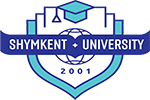 БІЛІМ БЕРУ БАҒДАРЛАМАСЫ                                                            Білім беру саласы – 6В01 Педагогикалық ғылымдар                                                   Даярлау бағыты -  6В015 - Жаратылыстану пәндері бойынша мұғалімдер даярлау                                                   Білім беру бағдарламасының тобы- В009 - Математика мұғалімдерін даярлау                                                   Білім беру бағдарламасы –  6В01501  - МатематикаОқыту мерзімі:    2021-2025 жжШымкент, 2021Ф-19-06 /02Шымкент университетінің  Ғылыми Кеңес шешімімен        №____ хаттамасы     "____"_____________ 2021 ж.Білім беру бағдарламасы «Жаратылыстану және гуманитарлық ғылымдар »  факультеті  «Математика және Информатика» кафедрасында әзірленді, құрылған жұмыс тобының құрамы:				КЕЛІСІЛДІОқу және әдістемелік істері жөніндегі  проректоры _______________ф.ғ.к., С.Ш. Куланова.Аккредиттеу және сапаны ішкі қамсыздандыру бөлімінің маманы _______________Ториева А.Ш.Оқу процессін ұйымдастыру және мониторинг департаментінің директоры_______________э.ғ.к., Сабдалина А.К.Факультет деканы     _____________________________________ х.ғ.к., Шыңғысбаев Б.М. Бағдарламаны құрастырушылар тобыМАЗМҰНЫФ-19-06/03БІЛІМ БЕРУ БАҒДАРЛАМАСЫНЫҢ ПАСПОРТЫНЕГІЗГЕ АЛЫНҒАН ҚҰЖАТТАРҚазақстан Республикасының 2007 жылғы 27 шілдедегі «Білім туралы» № 319 Заңы (өзгерістер мен толықтырулар 06.05.2020 ж. № 323-VI бұйрығымен).2. Қазақстан Республикасы Білім және ғылым министрінің 2018 жылғы 31 қазандағы №604 бұйрығымен бекітілген «Білім берудің барлық деңгейінің мемлекеттік жалпыға міндетті білім беру  стандарттары». (өзгерістер мен толықтырулар  05.05.2020. № 128 бұйрығымен)          3.Европейская рамка квалификаций для обучения в течение всей жизни (EQF). Европейская комиссия, 2008. 4.Ұлттық біліктілік шеңбері. Әлеуметтік әріптестік пенәлеуметтік және еңбек қатынастарын реттеу жөніндегі республикалық үшжақты комиссияның 2016 жылғы 16 наурыздағы хаттамасымен бекітілген.5.Қазақстан Республикасы Білім және ғылым министрінің 2018 жылғы 13 қазандағы № 569 бұйрығымен бекітілген «Жоғары және жоғары оқу орнынан кейінгі білімі бар кадрларды даярлау бағыттарының сыныптауышы». (өзгерістер мен толықтырулар 05.06.2020 ж № 234 бұйрығымен)6.Қазақстан Республикасы Білім және ғылыми министрінің 2011 жылғы 20 сәуірдегі № 152 бұйрығымен бекітіліп, 2018 жылғы 12 қазандағы №563 бұйрығымен өзгерістер енгізілген «Оқытудың кредиттік технологиясы бойынша оқу процесін ұйымдастыру қағидалары».7.Қазақстан Республикасы Білім және ғылым министрінің 2018 жылғы 30 қазандағы № 595 бұйрығымен бекітілген «Тиісті үлгідегі білім беру ұйымдары қызметінің үлгілік қағидалары». (өзгерістер мен толықтырулар 24.12.2020 ж. № 539 бұйрығымен)8.Қазақстан Республикасы Білім және ғылым министрінің 2018 жылғы 31 қазандағы № 603 бұйрығымен бекітілген «Жоғары және (немесе) жоғары оқу орнынан кейінгі білім беру ұйымдары үшін жалпы білім беру пәндері циклінің үлгілік оқу бағдарламалары».9.Қазақстан Республикасы Білім және ғылым министрінің 2015 жылғы 17 маусымдағы №391 бұйрығымен бекітіліп, Қазақстан Республикасы Білім және ғылым министрінің 2018 жылғы 16 қарашадағы №634 бұйрығымен өзгерістер мен толықтырулар енгізілген «Білім беру қызметіне қойылатын біліктілік талаптарын және оларға сәйкестікті растайтын құжаттардың тізбесі». (өзгерістер мен толықтырулар 05.06.2020ж №231 бұйрығымен)10.«Атамекен» Қазақстан Республикасы Ұлттық кәсіпкерлер палатасы Басқарма төрағасының 2017 жылғы 8 маусымдағы № 133 бұйрығының «Педагогтің кәсіби стандарты» атты қосымшасы.АНЫҚТАМАЛАР МЕН ҚЫСҚАРТУЛАРЕуропалық біліктілік шеңбері (EQF) - Ұлттық біліктіліктерді салыстыратын және білім терминінде, құзыреттілік және дағды терминдерінде әр қайсысы  сипатталған, бір біліктіліктің екінші біліктіліктен сапалық артықшылығын көрсететін сегіз деңгейден тұратын  құрылымдық кестені көрсетеді.Ұлттық біліктілік шеңбері - сегіз біліктілік деңгейінен тұрады, бұл Еуропалық біліктілік шеңберіне және 2007 жылғы 27 шілдедегі «Білім туралы» Қазақстан Республикасының Заңында айқындалған білім деңгейлеріне сәйкес келеді. ҰБШ салалық біліктілік шеңберін, кәсіби стандарттарды әзірлеу үшін жалпы кәсіби құзыреттердің біліктілік деңгейлерінің бірыңғай уәкілін айқындайды.Дескрипторлар - студенттердің жоғары және жоғары оқу орнынан кейінгі білімнің тиісті деңгейінің (сатысының) білім беру бағдарламаларын аяқтаған соң ие болатын білім, білік, дағды және құзыретінің деңгейлері мен көлемінің сипаттамасы.Құзыреттер – студенттердің оқыту процесі кезінде алған білім, шеберлік және дағдысын кәсіптік қызметте практикалық тұрғыдан қолдана білу қабілеті.Негізгі (түйінді)құзыреттілік – Негізгі құзыреттілік сала ерекшелігіне қарамастан барлық мамандар бойынан табылу керек деп қарастырылған, себебі                     құзыреттілік маман біліктілігінің негізін құрайдыОқу нәтижелері - білім, дағды, қабілеттер,  құзыреттілік тілінде көрсетілген және білім беру бағдарламасының барлығын немесе бір бөлігін аяқтау арқылы білім алушылардың түлектердің не істей алатындығын сипаттайтын студенттер мен түлектердің күтілетін және өлшенетін нақты жетістіктері.
6B – бакалавриатБББ – білім беру бағдарламасыЖОО – жоғары оқу орындарыЖК – жоғары оқу орнының компонентіЖБП-жалпы базалық пандерМК-міндетті компонентБП-базалық компонентТК-таңдау компонентіКП-кәсіптендіру компонентіКІРІСПЕБілім беру бағдарламасы Қазақстан Республикасының Білім туралы заңына, Еуропалық біліктілік шеңбері және Ұлттық біліктілік шеңберіне, Дублин дескрипторлары мен жоғары білім берудің мемлекеттік жалпыға міндетті стандартына сәйкес әзірленді.Білім беру бағдарламасы  Университеттің миссиясы мен саясатын және стратегиялық жоспарын жүзеге асыруға бағытталған: оңтүстік аймақтың әлеуметтік жағдайын, инновациялық әлеуетін көтеру мақсатында білім, ғылым және тәжірибе арасындағы өзара байланысты дамыта отырып, қоғам мен бизнестің қажеттіліктерін қанағаттандыра алатын бәсекелестікке қабілетті мамандар даярлау үшін білім беру қызметін ұсыну.  Оқытудың нәтижелері Дублин дескрипторларының  деңгейлерінің негізінде анықталып, құзыреттер арқылы көрсетілді. Арнайы құзыреттері Қазақстан Республикасының мемлекеттік жалпыға міндетті білім беру стандартының талаптарына сәйкес жұмыс берушілердің, профессор-оқытушылар құрамының, бітірушілер мен қоғамның әлеуметтік сұраныстары ескеріле отырып анықталды.Білім беру бағдарламасында оқыту және бағалау әдістері құзыреттілік бағыт идеологиясына сәйкес келтіріліп оқытудың соңғы нәтижесіне негізделіп жасалған. Білім беру бағдарламаларының құрылымы мен мазмұны толықтай сəйкестендірілген. Білім беру бағдарламалары жұмыс берушілердің сұраныстарына сəйкес жаңартылып отырады.Ф-19-06 /04Білім беру бағдарламасында қалыптасатын құзіреттіліктер мен күтілетін нәтижелері Ф-19-0 6/05Білім беру бағдарламасының мазмұныФ-19-06/06Білім беру бағдарламасындағы пәндердің оқыту нәтижелерімен  үйлестірілу матрицасыФ-19-06/07Білім беру бағдарламасы  пәндерінің оқыту нәтижелері мен сипаттамаларыФ-19-06/08Оқу  үдерісін ұйымдастыру кестесіФ-19-06/09Технологиялық картаФ-19-06/10Оқыту  нәтижелерін бағалау критерийлеріОқыту нәтижелерін бағалаудың жалпы ережелері1. Әр пәнді (модульді) оқыту барысында меңгерілуі тиіс құзыреттерге қатысты соңғы нәтижелері пән оқытушысы тарапынан семестр бойы жүйелі түрде бақыланып, бағаланып отырады. Ол үшін кафедра меңгерушісі, пән координаторы/оқытушысы тараптарынан алдын-ала келесі шаралар жүзеге асырылады:1.1 Пәннің мақсаты мен міндеттеріне оқыту формаларына, оқытудың соңғы нәтижелері және меңгерілуі тиіс құзыреттердің ерекшеліктеріне қарай оқытушы мен білім алушының элементтері, оқыту әдістері және ағымдық бақылау формалары таңдалады, пән силлабусында көрсетіледі.1.2 Таңдалған бақылау формаларының пәнге қатысты маңыздылықтары ескеріле отырып семестрге тиесілі 100 балдық ұпай бақылау формаларына (теңдей бөлінуі шарт емес) бөлінеді, пән силлабусында көрсетіледі.1.3 Әр бақылау формасының семестр бойы қайталану саны (күнделікті, әр аптада, семестрде 1, 2 немесе 3 рет т.б.) анықталады және формаға тиесілі ұпай біркелкі бөлінеді, пән силлабусында көрсетіледі.2. Семестр барысында кафедра меңгерушісі, пән координаторы/оқытушысы тараптарынан келесі шаралар жүзеге асырылады:2.1 Білім алушылардың бақылау формалары талаптарын семестр бойы жүйелі түрде орындауы ұйымдастырылады және орындау нәтижелері өз уақытында бағаланып отырады.2.2 Жеке алынған бақылаудың бағасы 1.3 бапта көрсетілген ұпайдан артық бола алмайды және міндетті түрде орындалған жұмыс/ меңгерілген құзырет деңгейіне байланысты максимал ұпайдың сәйкес бөлігін құрайды.2.3 Пәндер бойынша бақылау нәтижелері әр апта сайын білім алушымен, семестріне екі рет кафедра мәжілісінде және факультеттің оқу-әдістемелік кеңесінде талқыланып, білім беру сапасын жақсарту шаралары қабылданады.2.4 Семестр соңында білім алушының пән ішіндегі бақылау формаларының барлығы бойынша жиынтық ұпайы анықталып, университеттің “Аралық аттестаттауды ұйымдастыру және өткізу ережесі” талаптарына сәйкес аралық аттестацияға жіберу/жібермеу жайлы шешім қабылданады.2.5 Білім алушылардың оқу жетістіктері (білімі, іскерліктері, дағдылары мен құзыреттері) халықаралық практикада қабылданған цифрлық эквиваленті бар әріптік жүйеге және дәстүрлі жүйедегі бағаларға сәйкес келетін 100 балдық шкала бойынша (оң бағалар "А"-дан "D"-ға дейін азаю арқылы және "қанағаттанарлықсыз" - "FX", "F") балдармен бағаланады.2.6 "FХ" белгісіне сәйкес келетін "қаанағаттанарлықсыз" баға алған жағдайда, білім алушы оқу пәнінің/модулдің бағдарламасын қайта өтпей-ақ қорытынды бақылауды қайта тапсыру мүмкіндігіне ие.2.7 "F" белгісіне сәйкес келетін "қаанағаттанарлықсыз" баға алған жағдайда, білім алушы осы оқу пәніне/модуліне қайта жазылады, оқу сабақтарының барлық түрлеріне қатысады, бағдарламаға сәйкес оқу жұмысының барлық түрлері орындайды және қорытынды бақылауды қайта тапсырады. ["Оқытудың кредиттік технологиясы бойынша оқу процесін ұйымдастырудың қағидаларын бекіту туралы" Қазақстан Республикасы Білім және ғылым министрінің 2018 жылғы 12 қазандағы № 563 бұйрығы.2.8 Білім алушылардың үлгеріміне ағымдағы бақылауды, оларды аралық және қорытынды аттестаттауды өткізудің тәртібін ЖОО өзінің академиялық саясатына және осы Қағидаларға 1-қосымшаға сәйкес Білім алушылардың оқу жетістіктерін бағалаудың дәстүрлі бағалар шәкілі және ECTS (иситиэс) аударылған балдық-рейтингтік әріптік жүйесі бойынша белгіленеді.2.9 Тілдер бойынша (шет тілі, қазақ, орыс) білім алушылардың оқудағы жетістіктері бағалаудың деңгейлік үлгіге және ECTS (иситиэс) дәстүрлі бағалар шәкілене сәйкес балдық-рейтингтік әріптік жүйесі бойынша бағаланады. Тілді меңгеру деңгейі жалпыеуропалық шет тілді меңгерудің құзыретіне (А1, А2, В1, В2, С1, С2) сәйкес болады.2.10 Білім алушы ЖОО-дан келесі жағдайларда оқудан шығарылады:1) академиялық үлгермеушілігі;2) академиялық адалдық қағидаттарын бұзғаны үшін;3) Ішкі тәртіп қағидалары мен ЖОО жарғысын бұзғаны үшін;4) білім беру қызметтерін көрсету туралы шарттың талаптарын бұзғаны үшін, оның ішінде ақылы негіздегі оқу құнын төлемеген жағдайда;5) өз еркімен.2.11 Білім алушы аралық аттестаттау кезінде оқу пәні (модуль) бойынша емтиханды екі реттен артық емес қайта тапсыруға жол беріледі.Үшінші рет "қанағаттанарлықсыз" бағаға сәйкес келетін FX немесе F бағасын алғанда, білім алушы қаншалықты "қанағаттанарлықсыз" бағасын алуына қарамастан ЖОО-дан оқудан шығарылады және осы пәнге қайтадан жазылу мүмкіндігінен айырылады. Бұл ретте, білім алушы өз қалауынша басқа ЖОО-ға және (немесе) басқа білім беру бағдарламаға ауысады. Білім алушы өз қалауынша жалпы білім беретін пәндер циклінен басқа, "қанағаттанарлықсыз" бағасын алған пәні мазмұнында болмайтын басқа білім беру бағдарламасына ауысады. ЖОО-дан оқудан шығарылған білім алушыға ЖОО бірінші басшысы қол қойған және мөрмен бекітілген транскрипт беріледі. Транскрипте білім алушы игерген барлық оқу пәндері және (немесе) қорытынды бақылау (емтихан) бойынша барлық алынған бағалар, оның ішінде "қанағаттанарлықсыз" бағаға сәйкес келетін FX немесе F бағалары міндетті түрде жазылады. [Тиісті үлгідегі білім беру ұйымдары қызметінің үлгілік қағидаларын бекіту туралы. Қазақстан Республикасы Білім және ғылым министрінің 2018 жылғы 30 қазандағы № 595 бұйрығы.                                                                                                                                                                                                                         Ф-19-06/11КЕЛІСУ, САРАПТАУ ПАРАҒЫБілім  беру  бағдарламасы  мәжілістерде  қаралып, бекітуге  ұсынылды.«Математика және Информатика» кафедрасының мәжілісінде талқыланды.  Хаттама № ______    «   _____  »                    2021 ж.Кафедра меңгерушісі  _______________________   Ескендиров Ш.З. «Жаратылыстану және гуманитарлық ғылымдар» факультетінің оқу-әдістемелік кеңесінде талқыланып, қаралды.  Хаттама №_________   « _____    »                    2021 ж.Факультет деканы  __________________________  Б.М.Шыңғысбаев Университеттің  оқу-әдістемелік  кеңесінде қаралды. Хаттама №______     «  _____   »                     2021 ж.Кеңес төрайымы    ____________________________  С.Ш.Куланова Сарапшылар№Аты-жөніҚызметіБайланыс деректеріМедетбекова Рыскул Ашималиевна«Математика және Информатика» кафедрасының доценті,  ф.-м.ғ.к.+7-702-494-01-06Бименов Мырзағали Аязович«Математика және Информатика»  кафедрасының  аға оқытушысы, ф.-м.ғ.к., +7-701-743-35-25Утебаева Шолпан Керимбаевна«Математика және Информатика» кафедрасының  аға оқытушысы, п.ғ.к., +7-702-377-78-79Бименова Забира Аязқызы«Математика және Информатика» кафедрасының  аға оқытушы.+7-701-743-35-21Нысанбаева Жанар ТастановнаШымкент қаласы білім басқармасының «Саттар Ерубаев атындағы №24 ІТ мектеп лицейі» комму налдық мемлекеттік мекемесінің директоры.+7 (7252) 48‒90‒16Керимбекова Акбаян Айткуловна«Авимед көпсалалы колледжі» жеке мекемесінің директоры  +7‒702‒791‒10‒19Сансызбаева Ұлбосын БахытқызыМТ-118 тобының  студент+7-747-508-82-501Білім беру бағдарламасының паспорты42Негізге алынған құжаттар 53Анықтамалар мен қысқартулар64Кіріспе 75Білім беру бағдарламасында қалыптасатын құзіреттіліктер мен күтілетін нәтижелері86Білім беру бағдарламасының мазмұны 107Білім беру бағдарламасындағы пәндердің оқыту нәтижелерімен  үйлестірілу матрицасы188Білім беру бағдарламасындағы  пәндердің оқыту нәтижелері мен сипаттамалары239Оқу үдерісін ұйымдастыру кестесі3710Технологиялық карта3811Оқыту  нәтижелерін бағалау критерийлері3912Оқыту нәтижелерін бағалаудың жалпы ережелері4013Келісу, сараптау парағы431Білім беру бағдарламасының атауы6В01501  - Математика2Білім беру бағдарламасының мақсаты Заманауи педагогика саласында, кәсіби қызметте қажетті іргелі білім, білік және дағдыны қалыптастыра алатын, жалпы мәдениеттілік пен кәсіптік құзыреттілікті меңгерген білім саласында сапалы жұмыс атқара алатын білікті кәсіби «Математика» бакалавры мұғалімдерін дайындау.3Біліктілік деңгейі:(ҰБШ, СБШ)ҰБШ-6, СБШ-6.14Білім беру бағдарламасының  ерекшеліктері  (Біріккен білім беру бағдарламалары/екі дипломды бағдарлама/академиялық алмасу/ дуальды білім беру/ көптілді білім беру/эксперименттік және т.б.)-5Кәсіби қызмет саласы Білім беру6Кәсіби қызмет нысандары (бітіруші түлектің бағдарлама бойынша жұмысқа орналастыру орны) бастауыш, негізгі және бейіндік мектептер; мамандандырылған мектептер;мектепте, орта арнайы орындарында сабақ берумектеп, гимназия, колледж,   білім жетілдіру институттары;  -      жалпы білім беру ұйымдары бола алады.7Кәсіби қызмет  түрлері1. Оқытушылық, 2. Тәрбиелік,  3.Әдістемелік, 4. Зерттеушілік, 5. Әлеуметтік – коммуникативтік8Оқыту нысаны  Күндізгі9Оқытудың мерзімі4 жыл10Оқыту тілі Қазақ11Кредиттердің көлемі 24012Берілетін академиялық дәрежесі 6В01501 - «Математика» білім беру бағдарламасы бойынша білім бакалавры.13Білім беру бағдарламасын әзірлеуге жауапты құрылымдық бөлімше «Математика және Информатика» кафедрасыТүйінді құзіреттіліктерҚұзіреттіліктерКүтілетін нәтижелерОқу-танымдықҚ1.БІЛІМІН ҚОЛДАНУON 1 - Математика саласындағы озық білімге негізделген, зерттелетін саладағы білімі мен түсініктерін көрсету.  ON 2 – Ғылыми және философиялық таным әдістерімен табиғи және әлеуметтік әлемді ғылыми тұрғыда түсінуді және зерттеуді қамтамасыз ететін философия негіздерін білу арқылы қалыптасқан дүниетанымдық ұстанымдар негізінде қоршаған шындыққа баға беру, Мифологиялық, діни және ғылыми дүниетанымның мазмұнын және ерекшеліктерін интерпретациялау, Құқықтық және демократиялық мемлекеттің құндылығы жалпы адамгершілік құндылығы туралы дағдысы болу.Оқу-танымдықҚ 2. АҚПАРАТТЫҚ КОММУНИКАЦИЯЛЫҚ ТЕХНОЛОГИЯЛАРДЫ ҚОЛДАНУON 3  - Академиялық адалдық  принциптері мен мәдениетінің маңызын ұғынып мейірімділік, шыншылдық, намыс, борыш, толеранттық, балаларға және өзінің мамандығына сүйіспеншілігі негізіндегі құндылықтар мен нормаларды білу.ON 4  - Әлеуметтік және өндірістік салаларда болып жатқан барлық құбылыстарға жеке баға беру; Қазақстанның қазіргі заманғы  оқиғаларының себептері мен салдарын талдау үшін тарихи сипаттау әдістері мен тәсілдерін қолдана білу; әлеуметтану, саясаттану, мәдениеттану, психологияның базалық білімі негізінде түрлі тұлғааралық, әлеуметтік және кәсіби қарым-қатынас салаларындағы жағдайларға баға беру; жеке және кәсіби бәсекеге қабілеттілігін таныту; байланысқа қатысушылардың іс-әрекеттеріне баға беру;Жеке тұлғалықҚ 3 ӨЗІН-ӨЗІ ДАМЫТУON 5 – Оқытылатын салада одан әрі оқуды өз бетінше жалғастыру үшін қажетті оқыту дағдылары болу, мектеп математикасының мәселелерін шешу дағдыларын дамыту,  жаңартылған әртүрлі оқыту әдістерін меңгеру, оларды кәсіби қызметте пайдалану. ON 6 - Өзінің моральдық және азаматтық ұстанымын дамыту; өзін-өзі дамыту және мансаптық өсу үшін өмір бойына жеке білім беру траекториясын құру, дене шынықтыру әдістері мен құралдары арқылы толыққанды әлеуметтік және кәсіби қызметті қамтамасыз ету үшін салауатты өмір салтын ұстану.Жеке тұлғалықҚ 4 КОММУНИКАТИВТІК ДАҒДЫЛАРДЫ ҚОЛДАНУON 7 – Әлеуметтік этикалық, және ғылыми жинақтарды ескере отырып, пайымдаулар қалыптастыру үшін ақпаратты жинауды және түсіндіруді жүзеге асыру, педагогикалық, білім беру және ғылыми-әдістемелік міндеттерді шешуде студенттерді, оның ішінде ерекше қажеттіліктері бар жастардың жеке және типологиялық айырмашылықтарын ескере отырып осы білімдерді қолдану.Жеке тұлғалықҚ 4 КОММУНИКАТИВТІК ДАҒДЫЛАРДЫ ҚОЛДАНУON  8 - Фундаменталды математика саласында білімді дамыту, кең ой-өрісі мен логикалық ойлау қабілеті бар жоғары білімді тұлғаны қалыптастыру. Өз бетінше оқу, жоспарлау және өзінің білімін ұйымдастыру, өзіндік оқу стилін меңгеру, өзін дамытуға байланысты қажеттіліктер мен ерекшеліктерін білу, өзінің білімі мен өзін дамыту деңгейінің жетістіктерін бағалау;КәсібиКҚ 5  ҰЙЫМДАСТЫРУШЫЛЫҚ - БАСҚАРУШЫЛЫҚON 9 - Жеке іс-әрекеттерінде түрлі ақпараттық және коммуникациялық технологияларды: интернет-ресурстары, ақпаратты іздеу, сақтау, өңдеу, қорғау және тарату бойынша бұлтты және мобильді қызметтерді қолдана білу; математиканы оқытудың инновациялық технологияларын қолдану, пәндік дағдыларды қалыптастыру, мектеп оқушылары арасында математикаға қызығушылық туғызу әдіс тәсілдерін меңгеру.КәсібиКҚ 6 ОҚЫТУШЫЛЫҚ - ТӘРБИЕЛІКON 10 – Күнделікті жағдайларда өндірістік проблемаларды шешу үшін математикалық ойлауды дамыту және қолдану; Математикалық ойлау тәсілдері (логикалық және кеңістіктік ойлау) және презентацияларды (Формулалар, Модельдер, Конструкциялар, Графиктер, Кестелер, Теоремалар, Анықтамаларды): кәсіби қызметінде іске асыру.КәсібиКҚ 7 ПЕДАГОГИКАЛЫҚ ӘДІСНАМА ON 11 - Математикалық модельдерді жасауда қолдануға қабілетті, математикалық зерттеудің сапасының критерилерін, ғылыми теорияларды, тексерудің экспериметтік және эмпирикалық принциптерін түсіну.КәсібиКҚ 8 ЭКСПЕРИМЕНТТІК  ЗЕРТТЕУON 12 - Ғылыми зерттеулердің әдістерін және академиялық хатты білу және олардың арасындағы күрделі тәуелділікті білу және түсіну, білімді интеграциялық процестердің қазіргі заманғы өнімі ретінде синтездеу; нақты ғылымды, сондай-ақ бүкіл әлеуметтік-саяси кластерді зерттеуге арналған ғылыми әдістер мен тәсілдерді қолдана білу; зерттеудің нәтижелерін жинақтай білу; жаңа білімді синтездеу және оны гуманитарлық әлеуметтік маңызды өнімдер түрінде ұсыну; Жеке түрде және команданың мүшесі ретінде тиімді жұмыс жасау, өз көзқарасын дәлелдей алу, өзінің ісін түзете білу және түрлі тәсілдерді қолдану.Модульдің атауы  /                                       Наименование модулей /                                               Name of modulesМодульдің атауы  /                                       Наименование модулей /                                               Name of modulesМодульдің атауы  /                                       Наименование модулей /                                               Name of modulesПәндер циклі/Цикл дисциплин/Сycle disciplinesПәндер компоненті/Компонент дисциплинComponent disciplinesІ. Теориялық оқуІ. Теоретическое обучениеІ. Теоретическое обучениеІ. Теоретическое обучениеІ. Теоретическое обучениеI.the oretical trainingI.the oretical trainingАкадемиялық кредиттерЖалпы модульдер/Общий модули /Compulsory subjectsЖалпы модульдер/Общий модули /Compulsory subjectsЖалпы модульдер/Общий модули /Compulsory subjectsЖалпы модульдер/Общий модули /Compulsory subjectsЖалпы модульдер/Общий модули /Compulsory subjectsЖалпы модульдер/Общий модули /Compulsory subjectsЖалпы модульдер/Общий модули /Compulsory subjectsЖалпы модульдер/Общий модули /Compulsory subjectsЖалпы модульдер/Общий модули /Compulsory subjectsЖалпы модульдер/Общий модули /Compulsory subjectsЖалпы модульдер/Общий модули /Compulsory subjectsЖалпы модульдер/Общий модули /Compulsory subjectsЖалпы модульдер/Общий модули /Compulsory subjects1.1. Міндетті модульдер/ Обязательные модули/ Required modules1.1. Міндетті модульдер/ Обязательные модули/ Required modules1.1. Міндетті модульдер/ Обязательные модули/ Required modules1.1. Міндетті модульдер/ Обязательные модули/ Required modules1.1. Міндетті модульдер/ Обязательные модули/ Required modules1.1. Міндетті модульдер/ Обязательные модули/ Required modules1.1. Міндетті модульдер/ Обязательные модули/ Required modules1.1. Міндетті модульдер/ Обязательные модули/ Required modules1.1. Міндетті модульдер/ Обязательные модули/ Required modules1.1. Міндетті модульдер/ Обязательные модули/ Required modules1.1. Міндетті модульдер/ Обязательные модули/ Required modules1.1. Міндетті модульдер/ Обязательные модули/ Required modules1.1. Міндетті модульдер/ Обязательные модули/ Required modulesЖалпы және коммуникативтік модулі/Модуль общего и коммуникативного /General and communicative moduleЖалпы және коммуникативтік модулі/Модуль общего и коммуникативного /General and communicative moduleЖалпы және коммуникативтік модулі/Модуль общего и коммуникативного /General and communicative moduleЖБПМКҚазақстанның қазіргі заман тарихыСовременная история КазахстанаСовременная история КазахстанаСовременная история КазахстанаСовременная история КазахстанаModern history of KazakhstanModern history of Kazakhstan5Жалпы және коммуникативтік модулі/Модуль общего и коммуникативного /General and communicative moduleЖалпы және коммуникативтік модулі/Модуль общего и коммуникативного /General and communicative moduleЖалпы және коммуникативтік модулі/Модуль общего и коммуникативного /General and communicative moduleЖБПМКШетел тіліИностранный языкИностранный языкИностранный языкИностранный языкForeign languageForeign language10Жалпы және коммуникативтік модулі/Модуль общего и коммуникативного /General and communicative moduleЖалпы және коммуникативтік модулі/Модуль общего и коммуникативного /General and communicative moduleЖалпы және коммуникативтік модулі/Модуль общего и коммуникативного /General and communicative moduleЖБПМКҚазақ (Орыс) тіліКазахский (Русский) языкКазахский (Русский) языкКазахский (Русский) языкКазахский (Русский) языкKazakh (Russian) languageKazakh (Russian) language10Жалпы және коммуникативтік модулі/Модуль общего и коммуникативного /General and communicative moduleЖалпы және коммуникативтік модулі/Модуль общего и коммуникативного /General and communicative moduleЖалпы және коммуникативтік модулі/Модуль общего и коммуникативного /General and communicative moduleЖБПМКДене шынықтыруФизическая культураФизическая культураФизическая культураФизическая культураPhysical culturePhysical culture8Әлеуметтік - саяси білім модулі/  Модуль социально-политического /Social and Political Education  ModuleӘлеуметтік - саяси білім модулі/  Модуль социально-политического /Social and Political Education  ModuleӘлеуметтік - саяси білім модулі/  Модуль социально-политического /Social and Political Education  ModuleЖБПМКӘлеуметтану, саясаттануСоциология, политологияСоциология, политологияСоциология, политологияСоциология, политологияSociology, Political Sociology, Political 4Әлеуметтік - саяси білім модулі/  Модуль социально-политического /Social and Political Education  ModuleӘлеуметтік - саяси білім модулі/  Модуль социально-политического /Social and Political Education  ModuleӘлеуметтік - саяси білім модулі/  Модуль социально-политического /Social and Political Education  ModuleЖБПМКМәдениеттану, психологияКультурология, психологияКультурология, психологияКультурология, психологияКультурология, психологияCultural Studies, PsychologyCultural Studies, Psychology4Қоғамдық  ақпараттық білім беру модулі/Модуль общественого образования/Public education moduleҚоғамдық  ақпараттық білім беру модулі/Модуль общественого образования/Public education moduleҚоғамдық  ақпараттық білім беру модулі/Модуль общественого образования/Public education moduleЖБПМКФилософияФилософияФилософияФилософияФилософияPhilosophyPhilosophy5Қоғамдық  ақпараттық білім беру модулі/Модуль общественого образования/Public education moduleҚоғамдық  ақпараттық білім беру модулі/Модуль общественого образования/Public education moduleҚоғамдық  ақпараттық білім беру модулі/Модуль общественого образования/Public education moduleЖБПМКАқпараттық-коммуникациялық технологиялар (ағылшын тілінде)Информационно-коммуникационных технологии (на иностранном языке)Информационно-коммуникационных технологии (на иностранном языке)Информационно-коммуникационных технологии (на иностранном языке)Информационно-коммуникационных технологии (на иностранном языке)Informational - communicative technologies(foreign language)Informational - communicative technologies(foreign language)51.1 модулі бойынша барлығы:/1.1  всего по модулю:/   1.1  total by module:1.1 модулі бойынша барлығы:/1.1  всего по модулю:/   1.1  total by module:1.1 модулі бойынша барлығы:/1.1  всего по модулю:/   1.1  total by module:1.1 модулі бойынша барлығы:/1.1  всего по модулю:/   1.1  total by module:1.1 модулі бойынша барлығы:/1.1  всего по модулю:/   1.1  total by module:1.1 модулі бойынша барлығы:/1.1  всего по модулю:/   1.1  total by module:1.1 модулі бойынша барлығы:/1.1  всего по модулю:/   1.1  total by module:1.1 модулі бойынша барлығы:/1.1  всего по модулю:/   1.1  total by module:1.1 модулі бойынша барлығы:/1.1  всего по модулю:/   1.1  total by module:1.1 модулі бойынша барлығы:/1.1  всего по модулю:/   1.1  total by module:1.1 модулі бойынша барлығы:/1.1  всего по модулю:/   1.1  total by module:1.1 модулі бойынша барлығы:/1.1  всего по модулю:/   1.1  total by module:511.2 Таңдау  компоненті (ТК) -5 кредит (150 сағат) / 1.2 Компонент по выбору (КB) 5 кредитов (150 часов)/ 1.2 Сomponent of choice (СС)-5 eredits (150 hours)1.2 Таңдау  компоненті (ТК) -5 кредит (150 сағат) / 1.2 Компонент по выбору (КB) 5 кредитов (150 часов)/ 1.2 Сomponent of choice (СС)-5 eredits (150 hours)1.2 Таңдау  компоненті (ТК) -5 кредит (150 сағат) / 1.2 Компонент по выбору (КB) 5 кредитов (150 часов)/ 1.2 Сomponent of choice (СС)-5 eredits (150 hours)1.2 Таңдау  компоненті (ТК) -5 кредит (150 сағат) / 1.2 Компонент по выбору (КB) 5 кредитов (150 часов)/ 1.2 Сomponent of choice (СС)-5 eredits (150 hours)1.2 Таңдау  компоненті (ТК) -5 кредит (150 сағат) / 1.2 Компонент по выбору (КB) 5 кредитов (150 часов)/ 1.2 Сomponent of choice (СС)-5 eredits (150 hours)1.2 Таңдау  компоненті (ТК) -5 кредит (150 сағат) / 1.2 Компонент по выбору (КB) 5 кредитов (150 часов)/ 1.2 Сomponent of choice (СС)-5 eredits (150 hours)1.2 Таңдау  компоненті (ТК) -5 кредит (150 сағат) / 1.2 Компонент по выбору (КB) 5 кредитов (150 часов)/ 1.2 Сomponent of choice (СС)-5 eredits (150 hours)1.2 Таңдау  компоненті (ТК) -5 кредит (150 сағат) / 1.2 Компонент по выбору (КB) 5 кредитов (150 часов)/ 1.2 Сomponent of choice (СС)-5 eredits (150 hours)1.2 Таңдау  компоненті (ТК) -5 кредит (150 сағат) / 1.2 Компонент по выбору (КB) 5 кредитов (150 часов)/ 1.2 Сomponent of choice (СС)-5 eredits (150 hours)1.2 Таңдау  компоненті (ТК) -5 кредит (150 сағат) / 1.2 Компонент по выбору (КB) 5 кредитов (150 часов)/ 1.2 Сomponent of choice (СС)-5 eredits (150 hours)1.2 Таңдау  компоненті (ТК) -5 кредит (150 сағат) / 1.2 Компонент по выбору (КB) 5 кредитов (150 часов)/ 1.2 Сomponent of choice (СС)-5 eredits (150 hours)1.2 Таңдау  компоненті (ТК) -5 кредит (150 сағат) / 1.2 Компонент по выбору (КB) 5 кредитов (150 часов)/ 1.2 Сomponent of choice (СС)-5 eredits (150 hours)1.2 Таңдау  компоненті (ТК) -5 кредит (150 сағат) / 1.2 Компонент по выбору (КB) 5 кредитов (150 часов)/ 1.2 Сomponent of choice (СС)-5 eredits (150 hours)Тұлғаның қалыптасуы және рухани жанғыру модулі/ Модуль формирования личности и духовного разжигания/The module of formation of the personality and spiritual incitementТұлғаның қалыптасуы және рухани жанғыру модулі/ Модуль формирования личности и духовного разжигания/The module of formation of the personality and spiritual incitementТұлғаның қалыптасуы және рухани жанғыру модулі/ Модуль формирования личности и духовного разжигания/The module of formation of the personality and spiritual incitementЖБКТКИмиджелогияИмиджелогияImagelogyImagelogyImagelogyImagelogy55Тұлғаның қалыптасуы және рухани жанғыру модулі/ Модуль формирования личности и духовного разжигания/The module of formation of the personality and spiritual incitementТұлғаның қалыптасуы және рухани жанғыру модулі/ Модуль формирования личности и духовного разжигания/The module of formation of the personality and spiritual incitementТұлғаның қалыптасуы және рухани жанғыру модулі/ Модуль формирования личности и духовного разжигания/The module of formation of the personality and spiritual incitementЖБКТККәсіпкерлік дағдыларПредпринимательские навыкиEntrepreneurial skillsEntrepreneurial skillsEntrepreneurial skillsEntrepreneurial skills55Тұлғаның қалыптасуы және рухани жанғыру модулі/ Модуль формирования личности и духовного разжигания/The module of formation of the personality and spiritual incitementТұлғаның қалыптасуы және рухани жанғыру модулі/ Модуль формирования личности и духовного разжигания/The module of formation of the personality and spiritual incitementТұлғаның қалыптасуы және рухани жанғыру модулі/ Модуль формирования личности и духовного разжигания/The module of formation of the personality and spiritual incitementЖБКТКЖеке жетістіктер негіздеріОсновы личных достиженийFundamentals of personal achievementFundamentals of personal achievementFundamentals of personal achievementFundamentals of personal achievement551.2 модулі бойынша барлығы:/    1.2  всего по модулю:/ 1.2  total by module:                                                                                                                                                                                                                                                                                                                                  1.2 модулі бойынша барлығы:/    1.2  всего по модулю:/ 1.2  total by module:                                                                                                                                                                                                                                                                                                                                  1.2 модулі бойынша барлығы:/    1.2  всего по модулю:/ 1.2  total by module:                                                                                                                                                                                                                                                                                                                                  1.2 модулі бойынша барлығы:/    1.2  всего по модулю:/ 1.2  total by module:                                                                                                                                                                                                                                                                                                                                  1.2 модулі бойынша барлығы:/    1.2  всего по модулю:/ 1.2  total by module:                                                                                                                                                                                                                                                                                                                                  1.2 модулі бойынша барлығы:/    1.2  всего по модулю:/ 1.2  total by module:                                                                                                                                                                                                                                                                                                                                  1.2 модулі бойынша барлығы:/    1.2  всего по модулю:/ 1.2  total by module:                                                                                                                                                                                                                                                                                                                                  1.2 модулі бойынша барлығы:/    1.2  всего по модулю:/ 1.2  total by module:                                                                                                                                                                                                                                                                                                                                  1.2 модулі бойынша барлығы:/    1.2  всего по модулю:/ 1.2  total by module:                                                                                                                                                                                                                                                                                                                                  1.2 модулі бойынша барлығы:/    1.2  всего по модулю:/ 1.2  total by module:                                                                                                                                                                                                                                                                                                                                  1.2 модулі бойынша барлығы:/    1.2  всего по модулю:/ 1.2  total by module:                                                                                                                                                                                                                                                                                                                                  55Жалпы білім беретін пәндер (ЖБП) циклі бойынша:/   По циклу (ОД) общеобразовательных дисциплин:/  According to the cycle of (GED) General education disciplines:                                                                                                                                                                                           Жалпы білім беретін пәндер (ЖБП) циклі бойынша:/   По циклу (ОД) общеобразовательных дисциплин:/  According to the cycle of (GED) General education disciplines:                                                                                                                                                                                           Жалпы білім беретін пәндер (ЖБП) циклі бойынша:/   По циклу (ОД) общеобразовательных дисциплин:/  According to the cycle of (GED) General education disciplines:                                                                                                                                                                                           Жалпы білім беретін пәндер (ЖБП) циклі бойынша:/   По циклу (ОД) общеобразовательных дисциплин:/  According to the cycle of (GED) General education disciplines:                                                                                                                                                                                           Жалпы білім беретін пәндер (ЖБП) циклі бойынша:/   По циклу (ОД) общеобразовательных дисциплин:/  According to the cycle of (GED) General education disciplines:                                                                                                                                                                                           Жалпы білім беретін пәндер (ЖБП) циклі бойынша:/   По циклу (ОД) общеобразовательных дисциплин:/  According to the cycle of (GED) General education disciplines:                                                                                                                                                                                           Жалпы білім беретін пәндер (ЖБП) циклі бойынша:/   По циклу (ОД) общеобразовательных дисциплин:/  According to the cycle of (GED) General education disciplines:                                                                                                                                                                                           Жалпы білім беретін пәндер (ЖБП) циклі бойынша:/   По циклу (ОД) общеобразовательных дисциплин:/  According to the cycle of (GED) General education disciplines:                                                                                                                                                                                           Жалпы білім беретін пәндер (ЖБП) циклі бойынша:/   По циклу (ОД) общеобразовательных дисциплин:/  According to the cycle of (GED) General education disciplines:                                                                                                                                                                                           Жалпы білім беретін пәндер (ЖБП) циклі бойынша:/   По циклу (ОД) общеобразовательных дисциплин:/  According to the cycle of (GED) General education disciplines:                                                                                                                                                                                           Жалпы білім беретін пәндер (ЖБП) циклі бойынша:/   По циклу (ОД) общеобразовательных дисциплин:/  According to the cycle of (GED) General education disciplines:                                                                                                                                                                                           Жалпы білім беретін пәндер (ЖБП) циклі бойынша:/   По циклу (ОД) общеобразовательных дисциплин:/  According to the cycle of (GED) General education disciplines:                                                                                                                                                                                           56                                                             2. Мамандық модулі (ММ)/ 2. Модуль специальности(ММ)/ 2. Specialty module (ММ)                                                             2. Мамандық модулі (ММ)/ 2. Модуль специальности(ММ)/ 2. Specialty module (ММ)                                                             2. Мамандық модулі (ММ)/ 2. Модуль специальности(ММ)/ 2. Specialty module (ММ)                                                             2. Мамандық модулі (ММ)/ 2. Модуль специальности(ММ)/ 2. Specialty module (ММ)                                                             2. Мамандық модулі (ММ)/ 2. Модуль специальности(ММ)/ 2. Specialty module (ММ)                                                             2. Мамандық модулі (ММ)/ 2. Модуль специальности(ММ)/ 2. Specialty module (ММ)                                                             2. Мамандық модулі (ММ)/ 2. Модуль специальности(ММ)/ 2. Specialty module (ММ)                                                             2. Мамандық модулі (ММ)/ 2. Модуль специальности(ММ)/ 2. Specialty module (ММ)                                                             2. Мамандық модулі (ММ)/ 2. Модуль специальности(ММ)/ 2. Specialty module (ММ)                                                             2. Мамандық модулі (ММ)/ 2. Модуль специальности(ММ)/ 2. Specialty module (ММ)                                                             2. Мамандық модулі (ММ)/ 2. Модуль специальности(ММ)/ 2. Specialty module (ММ)                                                             2. Мамандық модулі (ММ)/ 2. Модуль специальности(ММ)/ 2. Specialty module (ММ)Физиология және оқу практикасы модулі/ Модуль физиологии/Physiology moduleФизиология және оқу практикасы модулі/ Модуль физиологии/Physiology moduleФизиология және оқу практикасы модулі/ Модуль физиологии/Physiology moduleБПЖКОқушылардың физиологиялық дамуы Физиология развития школьниковФизиология развития школьниковPhysiology of development of schoolchildrenPhysiology of development of schoolchildrenPhysiology of development of schoolchildrenPhysiology of development of schoolchildren3Физиология және оқу практикасы модулі/ Модуль физиологии/Physiology moduleФизиология және оқу практикасы модулі/ Модуль физиологии/Physiology moduleФизиология және оқу практикасы модулі/ Модуль физиологии/Physiology moduleБПЖКОқу практикасыУчебная практикаУчебная практикаTraining practiceTraining practiceTraining practiceTraining practice1Физиология және оқу практикасы модулі/ Модуль физиологии/Physiology moduleФизиология және оқу практикасы модулі/ Модуль физиологии/Physiology moduleФизиология және оқу практикасы модулі/ Модуль физиологии/Physiology moduleБПЖКҚоғамдық сананы жаңғыртудың өзекті мәселелеріАктуальные вопросы модернизации общественного сознанияАктуальные вопросы модернизации общественного сознанияActual problems of modernization of public consciousnessActual problems of modernization of public consciousnessActual problems of modernization of public consciousnessActual problems of modernization of public consciousness3Педагогика, және тәрбие модулі/ Модуль педагогикии, и воспитательной работы/Module of pedagogy, and educational workПедагогика, және тәрбие модулі/ Модуль педагогикии, и воспитательной работы/Module of pedagogy, and educational workПедагогика, және тәрбие модулі/ Модуль педагогикии, и воспитательной работы/Module of pedagogy, and educational workБПЖКПедагогикаПедагогикаПедагогикаПедагогикаРedagogyРedagogyРedagogy3Педагогика, және тәрбие модулі/ Модуль педагогикии, и воспитательной работы/Module of pedagogy, and educational workПедагогика, және тәрбие модулі/ Модуль педагогикии, и воспитательной работы/Module of pedagogy, and educational workПедагогика, және тәрбие модулі/ Модуль педагогикии, и воспитательной работы/Module of pedagogy, and educational workБПЖКТәрбие жұмысының теориясы мен әдістемесіТеория и методика воспитательной работыТеория и методика воспитательной работыТеория и методика воспитательной работыTheory and methods of educational workTheory and methods of educational workTheory and methods of educational work3Жаңартылған білім берудегі элементтер модулі/ Модуль обновленных элементов образования/Module for updated education elements  Жаңартылған білім берудегі элементтер модулі/ Модуль обновленных элементов образования/Module for updated education elements  Жаңартылған білім берудегі элементтер модулі/ Модуль обновленных элементов образования/Module for updated education elements  БПЖКБілім берудегі менеджментМенеджмент в образованииМенеджмент в образованииМенеджмент в образованииEducation ManagementEducation ManagementEducation Management3Жаңартылған білім берудегі элементтер модулі/ Модуль обновленных элементов образования/Module for updated education elements  Жаңартылған білім берудегі элементтер модулі/ Модуль обновленных элементов образования/Module for updated education elements  Жаңартылған білім берудегі элементтер модулі/ Модуль обновленных элементов образования/Module for updated education elements  БПЖКБағалаудың өлшемдік технологияларыТехнологии критериального оцениванияТехнологии критериального оцениванияТехнологии критериального оцениванияCriteria Assessment TechnologiesCriteria Assessment TechnologiesCriteria Assessment Technologies3Жаңартылған білім берудегі элементтер модулі/ Модуль обновленных элементов образования/Module for updated education elements  Жаңартылған білім берудегі элементтер модулі/ Модуль обновленных элементов образования/Module for updated education elements  Жаңартылған білім берудегі элементтер модулі/ Модуль обновленных элементов образования/Module for updated education elements  БПЖКЕселік және беттік интегралдарКратные и поверхностные интегралыКратные и поверхностные интегралыКратные и поверхностные интегралыMultiple and surface integralsMultiple and surface integralsMultiple and surface integrals5Инклюзивті білім беру және электронды үкімет модулі /Модуль инклюзивного образования и электронное правительство / The module of inclusive education and Еlectronic governmentИнклюзивті білім беру және электронды үкімет модулі /Модуль инклюзивного образования и электронное правительство / The module of inclusive education and Еlectronic governmentИнклюзивті білім беру және электронды үкімет модулі /Модуль инклюзивного образования и электронное правительство / The module of inclusive education and Еlectronic governmentБПЖКИнклюзивті білім беруИнклюзивное образованиеИнклюзивное образованиеИнклюзивное образованиеInclusive educationInclusive educationInclusive education3Инклюзивті білім беру және электронды үкімет модулі /Модуль инклюзивного образования и электронное правительство / The module of inclusive education and Еlectronic governmentИнклюзивті білім беру және электронды үкімет модулі /Модуль инклюзивного образования и электронное правительство / The module of inclusive education and Еlectronic governmentИнклюзивті білім беру және электронды үкімет модулі /Модуль инклюзивного образования и электронное правительство / The module of inclusive education and Еlectronic governmentБПЖКЭлектронды үкіметЭлектронное правительствоЭлектронное правительствоЭлектронное правительствоЕlectronic governmentЕlectronic governmentЕlectronic government5Математикалық талдау модулі/Модуль математического анализа/Mathematical Analysis moduleМатематикалық талдау модулі/Модуль математического анализа/Mathematical Analysis moduleМатематикалық талдау модулі/Модуль математического анализа/Mathematical Analysis moduleБПЖКМатематикалық талдау ІМатематический анализ IМатематический анализ IМатематический анализ IMathematical Analysis IMathematical Analysis IMathematical Analysis I      7Математикалық талдау модулі/Модуль математического анализа/Mathematical Analysis moduleМатематикалық талдау модулі/Модуль математического анализа/Mathematical Analysis moduleМатематикалық талдау модулі/Модуль математического анализа/Mathematical Analysis moduleБПЖК Көп айнымалы функциялар теориясыТеория функции многих переменыхТеория функции многих переменыхТеория функции многих переменыхFunction theory of many variablesFunction theory of many variablesFunction theory of many variables6Математикалық талдау модулі/Модуль математического анализа/Mathematical Analysis moduleМатематикалық талдау модулі/Модуль математического анализа/Mathematical Analysis moduleМатематикалық талдау модулі/Модуль математического анализа/Mathematical Analysis moduleБПЖКCандар теориясы Теории чиселТеории чиселТеории чиселNumber theoryNumber theoryNumber theory5Математикалық талдау модулі/Модуль математического анализа/Mathematical Analysis moduleМатематикалық талдау модулі/Модуль математического анализа/Mathematical Analysis moduleМатематикалық талдау модулі/Модуль математического анализа/Mathematical Analysis moduleБПЖКЭлементарлық математика Элементарная математикаЭлементарная математикаЭлементарная математикаElementary mathElementary mathElementary math62.1  модулі бойынша барлығы:/   2.1  всего по модулю:/   2.1  total by module:2.1  модулі бойынша барлығы:/   2.1  всего по модулю:/   2.1  total by module:2.1  модулі бойынша барлығы:/   2.1  всего по модулю:/   2.1  total by module:2.1  модулі бойынша барлығы:/   2.1  всего по модулю:/   2.1  total by module:2.1  модулі бойынша барлығы:/   2.1  всего по модулю:/   2.1  total by module:2.1  модулі бойынша барлығы:/   2.1  всего по модулю:/   2.1  total by module:2.1  модулі бойынша барлығы:/   2.1  всего по модулю:/   2.1  total by module:2.1  модулі бойынша барлығы:/   2.1  всего по модулю:/   2.1  total by module:2.1  модулі бойынша барлығы:/   2.1  всего по модулю:/   2.1  total by module:2.1  модулі бойынша барлығы:/   2.1  всего по модулю:/   2.1  total by module:2.1  модулі бойынша барлығы:/   2.1  всего по модулю:/   2.1  total by module:2.1  модулі бойынша барлығы:/   2.1  всего по модулю:/   2.1  total by module:562.2 Таңдау модулі (ТМ) / 2.2 Модуль выбора (ТМ)/2.2 The selection module (ТМ)2.2 Таңдау модулі (ТМ) / 2.2 Модуль выбора (ТМ)/2.2 The selection module (ТМ)2.2 Таңдау модулі (ТМ) / 2.2 Модуль выбора (ТМ)/2.2 The selection module (ТМ)2.2 Таңдау модулі (ТМ) / 2.2 Модуль выбора (ТМ)/2.2 The selection module (ТМ)2.2 Таңдау модулі (ТМ) / 2.2 Модуль выбора (ТМ)/2.2 The selection module (ТМ)2.2 Таңдау модулі (ТМ) / 2.2 Модуль выбора (ТМ)/2.2 The selection module (ТМ)2.2 Таңдау модулі (ТМ) / 2.2 Модуль выбора (ТМ)/2.2 The selection module (ТМ)2.2 Таңдау модулі (ТМ) / 2.2 Модуль выбора (ТМ)/2.2 The selection module (ТМ)2.2 Таңдау модулі (ТМ) / 2.2 Модуль выбора (ТМ)/2.2 The selection module (ТМ)2.2 Таңдау модулі (ТМ) / 2.2 Модуль выбора (ТМ)/2.2 The selection module (ТМ)2.2 Таңдау модулі (ТМ) / 2.2 Модуль выбора (ТМ)/2.2 The selection module (ТМ)2.2 Таңдау модулі (ТМ) / 2.2 Модуль выбора (ТМ)/2.2 The selection module (ТМ)2.2 Таңдау модулі (ТМ) / 2.2 Модуль выбора (ТМ)/2.2 The selection module (ТМ)Физика модулі/Модуль физики /Module of Physics Физика модулі/Модуль физики /Module of Physics БПБПТКФизика негіздеріОсновная физикаОсновная физикаОсновная физикаBasic physicsBasic physicsBasic physics6Физика модулі/Модуль физики /Module of Physics Физика модулі/Модуль физики /Module of Physics БПБПТКИнформатика                                                            Информатика      Информатика      Информатика      Computer scienceComputer scienceComputer science6Физика модулі/Модуль физики /Module of Physics Физика модулі/Модуль физики /Module of Physics БПБПТКМеханикаМеханикаМеханикаМеханикаMechanicsMechanicsMechanics6Физика модулі/Модуль физики /Module of Physics Физика модулі/Модуль физики /Module of Physics БПБПТКАлгебра және геометрияАлгебра и геометрияАлгебра и геометрияАлгебра и геометрияAlgebra and geometryAlgebra and geometryAlgebra and geometry5Физика модулі/Модуль физики /Module of Physics Физика модулі/Модуль физики /Module of Physics БПБПТКМодульдік есептеу                                                                     Модульный расчет                                                                       Модульный расчет                                                                       Модульный расчет                                                                       Modulle calculationModulle calculationModulle calculation5Физика модулі/Модуль физики /Module of Physics Физика модулі/Модуль физики /Module of Physics БПБПТКОңтайландыру әдістері  және математикалық моделдеу                                                Методы оптимизации и математическое моделированиеМетоды оптимизации и математическое моделированиеМетоды оптимизации и математическое моделированиеOptimization methods and mathematical modelingOptimization methods and mathematical modelingOptimization methods and mathematical modeling5Физика модулі/Модуль физики /Module of Physics Физика модулі/Модуль физики /Module of Physics БПБПТКМатематикадан таңдамалы есептерді шешуПрактикум по решению математических задачПрактикум по решению математических задачПрактикум по решению математических задачWorkshop on solving mathematical problemsWorkshop on solving mathematical problemsWorkshop on solving mathematical problems4Физика модулі/Модуль физики /Module of Physics Физика модулі/Модуль физики /Module of Physics БПБПТКЕсептер шешу практикумыПрактикум решение задачПрактикум решение задачПрактикум решение задачThe workshop solution of problemsThe workshop solution of problemsThe workshop solution of problems4Физика модулі/Модуль физики /Module of Physics Физика модулі/Модуль физики /Module of Physics БПБПТКФункциялық– логикалық бағдарламалауФункционально-логическое программированиеФункционально-логическое программированиеФункционально-логическое программированиеFunctional and logical programmingFunctional and logical programmingFunctional and logical programming4Графтар теориясы модулі/ Модуль теория графов / Module Graph theoryГрафтар теориясы модулі/ Модуль теория графов / Module Graph theoryБПБПТКМатематиканың енгізу курсыВводный курс математикиВводный курс математикиВводный курс математикиMath Introductory CourseMath Introductory CourseMath Introductory Course5Графтар теориясы модулі/ Модуль теория графов / Module Graph theoryГрафтар теориясы модулі/ Модуль теория графов / Module Graph theoryБПБПТКМатематика                                                                               Математика   Математика   Математика   MathematicsMathematicsMathematics5Графтар теориясы модулі/ Модуль теория графов / Module Graph theoryГрафтар теориясы модулі/ Модуль теория графов / Module Graph theoryБПБПТКЖоғары математикаВысшая математикаВысшая математикаВысшая математикаHigher mathematicsHigher mathematicsHigher mathematics5Графтар теориясы модулі/ Модуль теория графов / Module Graph theoryГрафтар теориясы модулі/ Модуль теория графов / Module Graph theoryБПБПТКГрфтар теориясыТеория  графовТеория  графовТеория  графовGraph theoryGraph theoryGraph theory5Графтар теориясы модулі/ Модуль теория графов / Module Graph theoryГрафтар теориясы модулі/ Модуль теория графов / Module Graph theoryБПБПТКМатематикалық физика теңдеуі                                                             Уравнение математической физикиУравнение математической физикиУравнение математической физикиEquation of mathematical physicsEquation of mathematical physicsEquation of mathematical physics5Графтар теориясы модулі/ Модуль теория графов / Module Graph theoryГрафтар теориясы модулі/ Модуль теория графов / Module Graph theoryБПБПТКМектеп геометрия курсыКурс школьной геометрииКурс школьной геометрииКурс школьной геометрииA course in school geometryA course in school geometryA course in school geometry5Графтар теориясы модулі/ Модуль теория графов / Module Graph theoryГрафтар теориясы модулі/ Модуль теория графов / Module Graph theoryБПБПТКМатематикалық  логика және  дискретті математикаМатематическая логика и дискретная математикаМатематическая логика и дискретная математикаМатематическая логика и дискретная математикаMathematical Logic and Discrete MathematicsMathematical Logic and Discrete MathematicsMathematical Logic and Discrete Mathematics6Графтар теориясы модулі/ Модуль теория графов / Module Graph theoryГрафтар теориясы модулі/ Модуль теория графов / Module Graph theoryБПБПТКДискретті математика                                                                                      Дискретная математикаДискретная математикаДискретная математикаDiscrete mathematicsDiscrete mathematicsDiscrete mathematics6Графтар теориясы модулі/ Модуль теория графов / Module Graph theoryГрафтар теориясы модулі/ Модуль теория графов / Module Graph theoryБПБПТКМатематикалық логикаМатематическая логикаМатематическая логикаМатематическая логикаMathematical logicMathematical logicMathematical logic6Компьютерлік технология және мектеп математика курсы модулі/ Модуль компютерной технологии икурса школьной математики/Module of computer technology and the course of school mathematicsКомпьютерлік технология және мектеп математика курсы модулі/ Модуль компютерной технологии икурса школьной математики/Module of computer technology and the course of school mathematicsБПБПТККомплекс айнымалы функцияның теориясыТеория функции переменного комплексаТеория функции переменного комплексаТеория функции переменного комплексаTheory of Variable Complex FunctionTheory of Variable Complex FunctionTheory of Variable Complex Function5Компьютерлік технология және мектеп математика курсы модулі/ Модуль компютерной технологии икурса школьной математики/Module of computer technology and the course of school mathematicsКомпьютерлік технология және мектеп математика курсы модулі/ Модуль компютерной технологии икурса школьной математики/Module of computer technology and the course of school mathematicsБПБПТКЖазықтықта салу                                                                       Построение на плоскостиПостроение на плоскостиПостроение на плоскостиBuilding on a planeBuilding on a planeBuilding on a plane5Компьютерлік технология және мектеп математика курсы модулі/ Модуль компютерной технологии икурса школьной математики/Module of computer technology and the course of school mathematicsКомпьютерлік технология және мектеп математика курсы модулі/ Модуль компютерной технологии икурса школьной математики/Module of computer technology and the course of school mathematicsБПБПТКПроекциялық сызбада салуРисование на проекционной схемеРисование на проекционной схемеРисование на проекционной схемеDrawing on a projection diagramDrawing on a projection diagramDrawing on a projection diagram5Компьютерлік технология және мектеп математика курсы модулі/ Модуль компютерной технологии икурса школьной математики/Module of computer technology and the course of school mathematicsКомпьютерлік технология және мектеп математика курсы модулі/ Модуль компютерной технологии икурса школьной математики/Module of computer technology and the course of school mathematicsБПБПТКАлгоритмдер теориясыТеория модуалгоритмовТеория модуалгоритмовТеория модуалгоритмовModualgorithm theoryModualgorithm theoryModualgorithm theory5Компьютерлік технология және мектеп математика курсы модулі/ Модуль компютерной технологии икурса школьной математики/Module of computer technology and the course of school mathematicsКомпьютерлік технология және мектеп математика курсы модулі/ Модуль компютерной технологии икурса школьной математики/Module of computer technology and the course of school mathematicsБПБПТКИнформатиканың теориялық негіздері                                       Теоретические основы информатикиТеоретические основы информатикиТеоретические основы информатикиTheoretical foundations of computer scienceTheoretical foundations of computer scienceTheoretical foundations of computer science5Компьютерлік технология және мектеп математика курсы модулі/ Модуль компютерной технологии икурса школьной математики/Module of computer technology and the course of school mathematicsКомпьютерлік технология және мектеп математика курсы модулі/ Модуль компютерной технологии икурса школьной математики/Module of computer technology and the course of school mathematicsБПБПТККорпоративті желі технологиясыТехнология корпоративной сетиТехнология корпоративной сетиТехнология корпоративной сетиCorporate network technologyCorporate network technologyCorporate network technology5Компьютерлік технология және мектеп математика курсы модулі/ Модуль компютерной технологии икурса школьной математики/Module of computer technology and the course of school mathematicsКомпьютерлік технология және мектеп математика курсы модулі/ Модуль компютерной технологии икурса школьной математики/Module of computer technology and the course of school mathematicsБПБПТКМектеп курсындағы математикалық анализ элементтері Элементы математического анализа в школьном курсеЭлементы математического анализа в школьном курсеЭлементы математического анализа в школьном курсеElements of mathematical analysis in a school courseElements of mathematical analysis in a school courseElements of mathematical analysis in a school course5Компьютерлік технология және мектеп математика курсы модулі/ Модуль компютерной технологии икурса школьной математики/Module of computer technology and the course of school mathematicsКомпьютерлік технология және мектеп математика курсы модулі/ Модуль компютерной технологии икурса школьной математики/Module of computer technology and the course of school mathematicsБПБПТКПән мен тілді біріктіре оқыту                                                                      Интегрированное обучение предмету и языкуИнтегрированное обучение предмету и языкуИнтегрированное обучение предмету и языкуIntegrated subject and language learningIntegrated subject and language learningIntegrated subject and language learning5Компьютерлік технология және мектеп математика курсы модулі/ Модуль компютерной технологии икурса школьной математики/Module of computer technology and the course of school mathematicsКомпьютерлік технология және мектеп математика курсы модулі/ Модуль компютерной технологии икурса школьной математики/Module of computer technology and the course of school mathematicsБПБПТКЕсептеу математикасының теориялық негіздеріТеоретические основы вычислительной математикиТеоретические основы вычислительной математикиТеоретические основы вычислительной математикиTheoretical foundations of computational mathematicsTheoretical foundations of computational mathematicsTheoretical foundations of computational mathematics5Компьютерлік технология және мектеп математика курсы модулі/ Модуль компютерной технологии икурса школьной математики/Module of computer technology and the course of school mathematicsКомпьютерлік технология және мектеп математика курсы модулі/ Модуль компютерной технологии икурса школьной математики/Module of computer technology and the course of school mathematicsБПБПТКМектеп оқулығының құрылымы мен мазмұныСодержание и структура школьных учебников по математикеСодержание и структура школьных учебников по математикеСодержание и структура школьных учебников по математикеThe content and structure of school textbooks in mathematicsThe content and structure of school textbooks in mathematicsThe content and structure of school textbooks in mathematics5Компьютерлік технология және мектеп математика курсы модулі/ Модуль компютерной технологии икурса школьной математики/Module of computer technology and the course of school mathematicsКомпьютерлік технология және мектеп математика курсы модулі/ Модуль компютерной технологии икурса школьной математики/Module of computer technology and the course of school mathematicsБПБПТКМектеп математикасына бейіналды және бейіндік дайындық                                                                              Предпрофильная и профильная подготовка к школьной математикеПредпрофильная и профильная подготовка к школьной математикеПредпрофильная и профильная подготовка к школьной математикеPre-professional and profile preparation for school mathematicsPre-professional and profile preparation for school mathematicsPre-professional and profile preparation for school mathematics5Компьютерлік технология және мектеп математика курсы модулі/ Модуль компютерной технологии икурса школьной математики/Module of computer technology and the course of school mathematicsКомпьютерлік технология және мектеп математика курсы модулі/ Модуль компютерной технологии икурса школьной математики/Module of computer technology and the course of school mathematicsБПБПТКМектептегі математика курсыКурсы математики в школеКурсы математики в школеКурсы математики в школеMathematics courses in high schoolMathematics courses in high schoolMathematics courses in high school5Компьютерлік технология және мектеп математика курсы модулі/ Модуль компютерной технологии икурса школьной математики/Module of computer technology and the course of school mathematicsКомпьютерлік технология және мектеп математика курсы модулі/ Модуль компютерной технологии икурса школьной математики/Module of computer technology and the course of school mathematicsАналитикалық геометрияАналитическая геометрияАналитическая геометрияАналитическая геометрияAnalytic geometryAnalytic geometryAnalytic geometry5Компьютерлік технология және мектеп математика курсы модулі/ Модуль компютерной технологии икурса школьной математики/Module of computer technology and the course of school mathematicsКомпьютерлік технология және мектеп математика курсы модулі/ Модуль компютерной технологии икурса школьной математики/Module of computer technology and the course of school mathematicsСтереометрияСтереометрия    Стереометрия    Стереометрия    StereometryStereometryStereometry5Компьютерлік технология және мектеп математика курсы модулі/ Модуль компютерной технологии икурса школьной математики/Module of computer technology and the course of school mathematicsКомпьютерлік технология және мектеп математика курсы модулі/ Модуль компютерной технологии икурса школьной математики/Module of computer technology and the course of school mathematicsГеометриягеометриягеометриягеометрияgeometrygeometrygeometry52.2  модулі бойынша барлығы:/   2.2  всего по модулю:/  2.2  total by module:    2.2  модулі бойынша барлығы:/   2.2  всего по модулю:/  2.2  total by module:    2.2  модулі бойынша барлығы:/   2.2  всего по модулю:/  2.2  total by module:    2.2  модулі бойынша барлығы:/   2.2  всего по модулю:/  2.2  total by module:    2.2  модулі бойынша барлығы:/   2.2  всего по модулю:/  2.2  total by module:    2.2  модулі бойынша барлығы:/   2.2  всего по модулю:/  2.2  total by module:    2.2  модулі бойынша барлығы:/   2.2  всего по модулю:/  2.2  total by module:    2.2  модулі бойынша барлығы:/   2.2  всего по модулю:/  2.2  total by module:    2.2  модулі бойынша барлығы:/   2.2  всего по модулю:/  2.2  total by module:    2.2  модулі бойынша барлығы:/   2.2  всего по модулю:/  2.2  total by module:    2.2  модулі бойынша барлығы:/   2.2  всего по модулю:/  2.2  total by module:    2.2  модулі бойынша барлығы:/   2.2  всего по модулю:/  2.2  total by module:    56Базалық пәндер (БП) циклы бойынша:/   По циклу базовых дисциплин (БД): /    By cycle of basic disciplines (BD):                                                                                                                                              Базалық пәндер (БП) циклы бойынша:/   По циклу базовых дисциплин (БД): /    By cycle of basic disciplines (BD):                                                                                                                                              Базалық пәндер (БП) циклы бойынша:/   По циклу базовых дисциплин (БД): /    By cycle of basic disciplines (BD):                                                                                                                                              Базалық пәндер (БП) циклы бойынша:/   По циклу базовых дисциплин (БД): /    By cycle of basic disciplines (BD):                                                                                                                                              Базалық пәндер (БП) циклы бойынша:/   По циклу базовых дисциплин (БД): /    By cycle of basic disciplines (BD):                                                                                                                                              Базалық пәндер (БП) циклы бойынша:/   По циклу базовых дисциплин (БД): /    By cycle of basic disciplines (BD):                                                                                                                                              Базалық пәндер (БП) циклы бойынша:/   По циклу базовых дисциплин (БД): /    By cycle of basic disciplines (BD):                                                                                                                                              Базалық пәндер (БП) циклы бойынша:/   По циклу базовых дисциплин (БД): /    By cycle of basic disciplines (BD):                                                                                                                                              Базалық пәндер (БП) циклы бойынша:/   По циклу базовых дисциплин (БД): /    By cycle of basic disciplines (BD):                                                                                                                                              Базалық пәндер (БП) циклы бойынша:/   По циклу базовых дисциплин (БД): /    By cycle of basic disciplines (BD):                                                                                                                                              Базалық пәндер (БП) циклы бойынша:/   По циклу базовых дисциплин (БД): /    By cycle of basic disciplines (BD):                                                                                                                                              Базалық пәндер (БП) циклы бойынша:/   По циклу базовых дисциплин (БД): /    By cycle of basic disciplines (BD):                                                                                                                                              1123. Кәсіби құзіреттіліктер алу модульі/ Модуль приобретения профессиональных компетенций -/ Professional competence acquisition module3. Кәсіби құзіреттіліктер алу модульі/ Модуль приобретения профессиональных компетенций -/ Professional competence acquisition module3. Кәсіби құзіреттіліктер алу модульі/ Модуль приобретения профессиональных компетенций -/ Professional competence acquisition module3. Кәсіби құзіреттіліктер алу модульі/ Модуль приобретения профессиональных компетенций -/ Professional competence acquisition module3. Кәсіби құзіреттіліктер алу модульі/ Модуль приобретения профессиональных компетенций -/ Professional competence acquisition module3. Кәсіби құзіреттіліктер алу модульі/ Модуль приобретения профессиональных компетенций -/ Professional competence acquisition module3. Кәсіби құзіреттіліктер алу модульі/ Модуль приобретения профессиональных компетенций -/ Professional competence acquisition module3. Кәсіби құзіреттіліктер алу модульі/ Модуль приобретения профессиональных компетенций -/ Professional competence acquisition module3. Кәсіби құзіреттіліктер алу модульі/ Модуль приобретения профессиональных компетенций -/ Professional competence acquisition module3. Кәсіби құзіреттіліктер алу модульі/ Модуль приобретения профессиональных компетенций -/ Professional competence acquisition module3. Кәсіби құзіреттіліктер алу модульі/ Модуль приобретения профессиональных компетенций -/ Professional competence acquisition module3. Кәсіби құзіреттіліктер алу модульі/ Модуль приобретения профессиональных компетенций -/ Professional competence acquisition module3. Кәсіби құзіреттіліктер алу модульі/ Модуль приобретения профессиональных компетенций -/ Professional competence acquisition module3.1 Міндетті модуль / Обязательный модуль/ Required module3.1 Міндетті модуль / Обязательный модуль/ Required module3.1 Міндетті модуль / Обязательный модуль/ Required module3.1 Міндетті модуль / Обязательный модуль/ Required module3.1 Міндетті модуль / Обязательный модуль/ Required module3.1 Міндетті модуль / Обязательный модуль/ Required module3.1 Міндетті модуль / Обязательный модуль/ Required module3.1 Міндетті модуль / Обязательный модуль/ Required module3.1 Міндетті модуль / Обязательный модуль/ Required module3.1 Міндетті модуль / Обязательный модуль/ Required module3.1 Міндетті модуль / Обязательный модуль/ Required module3.1 Міндетті модуль / Обязательный модуль/ Required module3.1 Міндетті модуль / Обязательный модуль/ Required moduleПедагогикалық әдістеме және практика модулі/Модуль педагогической методики и практики/Module of pedagogical methodology and practiceПедагогикалық әдістеме және практика модулі/Модуль педагогической методики и практики/Module of pedagogical methodology and practiceКПКПЖКМатематиканы оқыту әдістемесі Методика преподавания математикиМетодика преподавания математикиМетодика преподавания математикиMathematics Teaching MethodologyMathematics Teaching MethodologyMathematics Teaching Methodology5Педагогикалық әдістеме және практика модулі/Модуль педагогической методики и практики/Module of pedagogical methodology and practiceПедагогикалық әдістеме және практика модулі/Модуль педагогической методики и практики/Module of pedagogical methodology and practiceКПКПЖКМектеп информатика курсын оқыту әдістемесіМетодика обучения школьного курса информатикиМетодика обучения школьного курса информатикиМетодика обучения школьного курса информатикиMethodology of teaching a computer science school courseMethodology of teaching a computer science school courseMethodology of teaching a computer science school course6Педагогикалық әдістеме және практика модулі/Модуль педагогической методики и практики/Module of pedagogical methodology and practiceПедагогикалық әдістеме және практика модулі/Модуль педагогической методики и практики/Module of pedagogical methodology and practiceКПКПЖКПедагогикалық практика (үзіліссіз) - 7 аптаПедогогическая (непрерывный)практика 8 недельПедогогическая (непрерывный)практика 8 недельПедогогическая (непрерывный)практика 8 недельPedagogical (continuous) practice of 8 weeksPedagogical (continuous) practice of 8 weeksPedagogical (continuous) practice of 8 weeks7Педагогикалық әдістеме және практика модулі/Модуль педагогической методики и практики/Module of pedagogical methodology and practiceПедагогикалық әдістеме және практика модулі/Модуль педагогической методики и практики/Module of pedagogical methodology and practiceКПКПЖКӨндірістік (педагогикалық) / дипломалды практика - 8 аптаПроизводственная практика /8 недельПроизводственная практика /8 недельПроизводственная практика /8 недельProduction practice / 8 weeksProduction practice / 8 weeksProduction practice / 8 weeks83.1  модулі бойынша барлығы:/ 3.1  всего по модулю:/  3.1  total by module:                                                                                                                                                                 3.1  модулі бойынша барлығы:/ 3.1  всего по модулю:/  3.1  total by module:                                                                                                                                                                 3.1  модулі бойынша барлығы:/ 3.1  всего по модулю:/  3.1  total by module:                                                                                                                                                                 3.1  модулі бойынша барлығы:/ 3.1  всего по модулю:/  3.1  total by module:                                                                                                                                                                 3.1  модулі бойынша барлығы:/ 3.1  всего по модулю:/  3.1  total by module:                                                                                                                                                                 3.1  модулі бойынша барлығы:/ 3.1  всего по модулю:/  3.1  total by module:                                                                                                                                                                 3.1  модулі бойынша барлығы:/ 3.1  всего по модулю:/  3.1  total by module:                                                                                                                                                                 3.1  модулі бойынша барлығы:/ 3.1  всего по модулю:/  3.1  total by module:                                                                                                                                                                 3.1  модулі бойынша барлығы:/ 3.1  всего по модулю:/  3.1  total by module:                                                                                                                                                                 3.1  модулі бойынша барлығы:/ 3.1  всего по модулю:/  3.1  total by module:                                                                                                                                                                 3.1  модулі бойынша барлығы:/ 3.1  всего по модулю:/  3.1  total by module:                                                                                                                                                                 3.1  модулі бойынша барлығы:/ 3.1  всего по модулю:/  3.1  total by module:                                                                                                                                                                 263.2 Таңдау  компоненті (ТК) / 3.2 Компонент по выбору (КB)/ 3.2 Сomponent of choice (СС)3.2 Таңдау  компоненті (ТК) / 3.2 Компонент по выбору (КB)/ 3.2 Сomponent of choice (СС)3.2 Таңдау  компоненті (ТК) / 3.2 Компонент по выбору (КB)/ 3.2 Сomponent of choice (СС)3.2 Таңдау  компоненті (ТК) / 3.2 Компонент по выбору (КB)/ 3.2 Сomponent of choice (СС)3.2 Таңдау  компоненті (ТК) / 3.2 Компонент по выбору (КB)/ 3.2 Сomponent of choice (СС)3.2 Таңдау  компоненті (ТК) / 3.2 Компонент по выбору (КB)/ 3.2 Сomponent of choice (СС)3.2 Таңдау  компоненті (ТК) / 3.2 Компонент по выбору (КB)/ 3.2 Сomponent of choice (СС)3.2 Таңдау  компоненті (ТК) / 3.2 Компонент по выбору (КB)/ 3.2 Сomponent of choice (СС)3.2 Таңдау  компоненті (ТК) / 3.2 Компонент по выбору (КB)/ 3.2 Сomponent of choice (СС)3.2 Таңдау  компоненті (ТК) / 3.2 Компонент по выбору (КB)/ 3.2 Сomponent of choice (СС)3.2 Таңдау  компоненті (ТК) / 3.2 Компонент по выбору (КB)/ 3.2 Сomponent of choice (СС)3.2 Таңдау  компоненті (ТК) / 3.2 Компонент по выбору (КB)/ 3.2 Сomponent of choice (СС)Функциялар теориясы модулі/Модуль теория функций / Module function theory Функциялар теориясы модулі/Модуль теория функций / Module function theory КПКПТКГеометрия негіздемесіОснования геометрииОснования геометрииОснования геометрииGeometry basesGeometry basesGeometry bases5Функциялар теориясы модулі/Модуль теория функций / Module function theory Функциялар теориясы модулі/Модуль теория функций / Module function theory КПКПТКЖазықтықтағы геометриялық есептер                                                                           Геометрические задачи на плоскостиГеометрические задачи на плоскостиГеометрические задачи на плоскостиGeometric problems on the planeGeometric problems on the planeGeometric problems on the plane5Функциялар теориясы модулі/Модуль теория функций / Module function theory Функциялар теориясы модулі/Модуль теория функций / Module function theory КПКПТКМәтінді есептерді шешу                                                                          Решение текстовых задачРешение текстовых задачРешение текстовых задачThe solution to word problemsThe solution to word problemsThe solution to word problems5Функциялар теориясы модулі/Модуль теория функций / Module function theory Функциялар теориясы модулі/Модуль теория функций / Module function theory КПКПТКФункциялар теориясы мен функционалдық анализ  бастамаларыНачала теория функции и функционального анализаНачала теория функции и функционального анализаНачала теория функции и функционального анализаBeginning of the theory of function and functional analysisBeginning of the theory of function and functional analysisBeginning of the theory of function and functional analysis4Функциялар теориясы модулі/Модуль теория функций / Module function theory Функциялар теориясы модулі/Модуль теория функций / Module function theory Анықтаушылар теориясы                                                                                Теория дознавателейТеория дознавателейТеория дознавателейTheory of interrogatorsTheory of interrogatorsTheory of interrogators4Функциялар теориясы модулі/Модуль теория функций / Module function theory Функциялар теориясы модулі/Модуль теория функций / Module function theory Cызықтық алгебраЛинейная алгебраЛинейная алгебраЛинейная алгебраLinear algebraLinear algebraLinear algebra4Қазіргі білім беру технологиялары модулі/ Модуль современные образовательные технологии/ Module Modern educational technologies Қазіргі білім беру технологиялары модулі/ Модуль современные образовательные технологии/ Module Modern educational technologies КПКПТКТригонометрияТригонометрияТригонометрияТригонометрияTrigonometryTrigonometryTrigonometry5Қазіргі білім беру технологиялары модулі/ Модуль современные образовательные технологии/ Module Modern educational technologies Қазіргі білім беру технологиялары модулі/ Модуль современные образовательные технологии/ Module Modern educational technologies Планиметриялық есептерді шешу практикумы                                                                                        Практикум решение задач по планимерииПрактикум решение задач по планимерииПрактикум решение задач по планимерииWorkshop tasks of planimetrieWorkshop tasks of planimetrieWorkshop tasks of planimetrie5Қазіргі білім беру технологиялары модулі/ Модуль современные образовательные технологии/ Module Modern educational technologies Қазіргі білім беру технологиялары модулі/ Модуль современные образовательные технологии/ Module Modern educational technologies Еселі интегралдарКратные интегралыКратные интегралыКратные интегралыЕселік интегралдарЕселік интегралдарЕселік интегралдар5Қазіргі білім беру технологиялары модулі/ Модуль современные образовательные технологии/ Module Modern educational technologies Қазіргі білім беру технологиялары модулі/ Модуль современные образовательные технологии/ Module Modern educational technologies КПКПТКҚазіргі білім беру технологияларыСовременные образовательные технологииСовременные образовательные технологииСовременные образовательные технологииModern educational technologiesModern educational technologiesModern educational technologies5Қазіргі білім беру технологиялары модулі/ Модуль современные образовательные технологии/ Module Modern educational technologies Қазіргі білім беру технологиялары модулі/ Модуль современные образовательные технологии/ Module Modern educational technologies Қызықты математика                                                                                             Занимательная математикаЗанимательная математикаЗанимательная математикаInteresting mathInteresting mathInteresting math5Қазіргі білім беру технологиялары модулі/ Модуль современные образовательные технологии/ Module Modern educational technologies Қазіргі білім беру технологиялары модулі/ Модуль современные образовательные технологии/ Module Modern educational technologies Мектептегі математика кабинетіКабинет математики в школеКабинет математики в школеКабинет математики в школеThe study of mathematics in schoolThe study of mathematics in schoolThe study of mathematics in school53.2  модулі бойынша барлығы:/ 3.2 всего по модулю:/  3.2  Total by module:                                                                                                                                                                 3.2  модулі бойынша барлығы:/ 3.2 всего по модулю:/  3.2  Total by module:                                                                                                                                                                 3.2  модулі бойынша барлығы:/ 3.2 всего по модулю:/  3.2  Total by module:                                                                                                                                                                 3.2  модулі бойынша барлығы:/ 3.2 всего по модулю:/  3.2  Total by module:                                                                                                                                                                 3.2  модулі бойынша барлығы:/ 3.2 всего по модулю:/  3.2  Total by module:                                                                                                                                                                 3.2  модулі бойынша барлығы:/ 3.2 всего по модулю:/  3.2  Total by module:                                                                                                                                                                 3.2  модулі бойынша барлығы:/ 3.2 всего по модулю:/  3.2  Total by module:                                                                                                                                                                 3.2  модулі бойынша барлығы:/ 3.2 всего по модулю:/  3.2  Total by module:                                                                                                                                                                 3.2  модулі бойынша барлығы:/ 3.2 всего по модулю:/  3.2  Total by module:                                                                                                                                                                 3.2  модулі бойынша барлығы:/ 3.2 всего по модулю:/  3.2  Total by module:                                                                                                                                                                 3.2  модулі бойынша барлығы:/ 3.2 всего по модулю:/  3.2  Total by module:                                                                                                                                                                 3.2  модулі бойынша барлығы:/ 3.2 всего по модулю:/  3.2  Total by module:                                                                                                                                                                 193.3 Біліктілік шеңберінен шығатын цикл (Оқытудың қосымша түрлері)/Цикл вне квалификации (Дополнительные виды обучения)/ Cycle out of the qualification ( Additional types of training)3.3 Біліктілік шеңберінен шығатын цикл (Оқытудың қосымша түрлері)/Цикл вне квалификации (Дополнительные виды обучения)/ Cycle out of the qualification ( Additional types of training)3.3 Біліктілік шеңберінен шығатын цикл (Оқытудың қосымша түрлері)/Цикл вне квалификации (Дополнительные виды обучения)/ Cycle out of the qualification ( Additional types of training)3.3 Біліктілік шеңберінен шығатын цикл (Оқытудың қосымша түрлері)/Цикл вне квалификации (Дополнительные виды обучения)/ Cycle out of the qualification ( Additional types of training)3.3 Біліктілік шеңберінен шығатын цикл (Оқытудың қосымша түрлері)/Цикл вне квалификации (Дополнительные виды обучения)/ Cycle out of the qualification ( Additional types of training)3.3 Біліктілік шеңберінен шығатын цикл (Оқытудың қосымша түрлері)/Цикл вне квалификации (Дополнительные виды обучения)/ Cycle out of the qualification ( Additional types of training)3.3 Біліктілік шеңберінен шығатын цикл (Оқытудың қосымша түрлері)/Цикл вне квалификации (Дополнительные виды обучения)/ Cycle out of the qualification ( Additional types of training)3.3 Біліктілік шеңберінен шығатын цикл (Оқытудың қосымша түрлері)/Цикл вне квалификации (Дополнительные виды обучения)/ Cycle out of the qualification ( Additional types of training)3.3 Біліктілік шеңберінен шығатын цикл (Оқытудың қосымша түрлері)/Цикл вне квалификации (Дополнительные виды обучения)/ Cycle out of the qualification ( Additional types of training)3.3 Біліктілік шеңберінен шығатын цикл (Оқытудың қосымша түрлері)/Цикл вне квалификации (Дополнительные виды обучения)/ Cycle out of the qualification ( Additional types of training)3.3 Біліктілік шеңберінен шығатын цикл (Оқытудың қосымша түрлері)/Цикл вне квалификации (Дополнительные виды обучения)/ Cycle out of the qualification ( Additional types of training)3.3 Біліктілік шеңберінен шығатын цикл (Оқытудың қосымша түрлері)/Цикл вне квалификации (Дополнительные виды обучения)/ Cycle out of the qualification ( Additional types of training)1 траектория: " Математика және информатикау"/ 1 траектория:  " Математика и информатика "/1 trajectory:" Mathematics and geometry "1 траектория: " Математика және информатикау"/ 1 траектория:  " Математика и информатика "/1 trajectory:" Mathematics and geometry "1 траектория: " Математика және информатикау"/ 1 траектория:  " Математика и информатика "/1 trajectory:" Mathematics and geometry "1 траектория: " Математика және информатикау"/ 1 траектория:  " Математика и информатика "/1 trajectory:" Mathematics and geometry "1 траектория: " Математика және информатикау"/ 1 траектория:  " Математика и информатика "/1 trajectory:" Mathematics and geometry "1 траектория: " Математика және информатикау"/ 1 траектория:  " Математика и информатика "/1 trajectory:" Mathematics and geometry "1 траектория: " Математика және информатикау"/ 1 траектория:  " Математика и информатика "/1 trajectory:" Mathematics and geometry "1 траектория: " Математика және информатикау"/ 1 траектория:  " Математика и информатика "/1 trajectory:" Mathematics and geometry "1 траектория: " Математика және информатикау"/ 1 траектория:  " Математика и информатика "/1 trajectory:" Mathematics and geometry "1 траектория: " Математика және информатикау"/ 1 траектория:  " Математика и информатика "/1 trajectory:" Mathematics and geometry "1 траектория: " Математика және информатикау"/ 1 траектория:  " Математика и информатика "/1 trajectory:" Mathematics and geometry "1 траектория: " Математика және информатикау"/ 1 траектория:  " Математика и информатика "/1 trajectory:" Mathematics and geometry "1 траектория: " Математика және информатикау"/ 1 траектория:  " Математика и информатика "/1 trajectory:" Mathematics and geometry "Сандық әдістер мен ықтималдықтар теориясы модулі/ Модуль теории численных методов и вероятностей / Module of the theory of numerical methods and probabilitiesКПКПКПТКСандық әдістер Численные методыЧисленные методыЧисленные методыNumerical methodsNumerical methodsNumerical methods5Сандық әдістер мен ықтималдықтар теориясы модулі/ Модуль теории численных методов и вероятностей / Module of the theory of numerical methods and probabilitiesКПКПКПТКЖуықтап шешу әдістері                                                                    Методы приближенного решенияМетоды приближенного решенияМетоды приближенного решенияНачало формыКонец формыMethods for the approximate solution ofНачало формыКонец формыMethods for the approximate solution ofНачало формыКонец формыMethods for the approximate solution of5Сандық әдістер мен ықтималдықтар теориясы модулі/ Модуль теории численных методов и вероятностей / Module of the theory of numerical methods and probabilitiesКПКПКПТКЕвклид геометриясының негіздеріОсновы геометрии ЕвклидаОсновы геометрии ЕвклидаОсновы геометрии ЕвклидаBasics of Euclid's geometryBasics of Euclid's geometryBasics of Euclid's geometry5Сандық әдістер мен ықтималдықтар теориясы модулі/ Модуль теории численных методов и вероятностей / Module of the theory of numerical methods and probabilitiesКПКПКПТКЫқтималдықтар теориясы және математикалық статистикаТеория вероятностей и математическая статистикаТеория вероятностей и математическая статистикаТеория вероятностей и математическая статистикаTheory of Probability and Mathematical StatisticsTheory of Probability and Mathematical StatisticsTheory of Probability and Mathematical Statistics5Сандық әдістер мен ықтималдықтар теориясы модулі/ Модуль теории численных методов и вероятностей / Module of the theory of numerical methods and probabilitiesКПКПКПТКСтатистика элементтері                                                                    Элементы статистикиЭлементы статистикиЭлементы статистикиElements of statisticsElements of statisticsElements of statistics5Сандық әдістер мен ықтималдықтар теориясы модулі/ Модуль теории численных методов и вероятностей / Module of the theory of numerical methods and probabilitiesКПКПКПТКЫқтималдықтар теориясыТеория вероятностейТеория вероятностейТеория вероятностейProbability theoryProbability theoryProbability theory5Дифференциалдық теңдеулер модулі/ Модуль дифференциальные уравнения/ Module Differential equations КПКПКПТКДифференциалдық теңдеулер Дифференциальные уравненияДифференциальные уравненияДифференциальные уравненияDifferential equationsDifferential equationsDifferential equations5Дифференциалдық теңдеулер модулі/ Модуль дифференциальные уравнения/ Module Differential equations КПКПКПТКДифференциалдық теңдеулер жүйесі                                                                                          Система дифференциальных уравненийСистема дифференциальных уравненийСистема дифференциальных уравненийDifferential equations systemDifferential equations systemDifferential equations system5Дифференциалдық теңдеулер модулі/ Модуль дифференциальные уравнения/ Module Differential equations КПКПКПТКЖай дифференцалдық теңдеулерПростые дифференциальные уравненияПростые дифференциальные уравненияПростые дифференциальные уравненияSimple differential equationsSimple differential equationsSimple differential equations51 траектория бойынша: Всего по1 траектории:/  Total of 1 trajectory:                                                                                                                                                                                                      1 траектория бойынша: Всего по1 траектории:/  Total of 1 trajectory:                                                                                                                                                                                                      1 траектория бойынша: Всего по1 траектории:/  Total of 1 trajectory:                                                                                                                                                                                                      1 траектория бойынша: Всего по1 траектории:/  Total of 1 trajectory:                                                                                                                                                                                                      1 траектория бойынша: Всего по1 траектории:/  Total of 1 trajectory:                                                                                                                                                                                                      1 траектория бойынша: Всего по1 траектории:/  Total of 1 trajectory:                                                                                                                                                                                                      1 траектория бойынша: Всего по1 траектории:/  Total of 1 trajectory:                                                                                                                                                                                                      1 траектория бойынша: Всего по1 траектории:/  Total of 1 trajectory:                                                                                                                                                                                                      1 траектория бойынша: Всего по1 траектории:/  Total of 1 trajectory:                                                                                                                                                                                                      1 траектория бойынша: Всего по1 траектории:/  Total of 1 trajectory:                                                                                                                                                                                                      1 траектория бойынша: Всего по1 траектории:/  Total of 1 trajectory:                                                                                                                                                                                                      1 траектория бойынша: Всего по1 траектории:/  Total of 1 trajectory:                                                                                                                                                                                                      152 траектория:  «Математика және геометрия»/  2 траектория:   «Математика и геометрия"/  2 trajectory " Mathematics and geometry "2 траектория:  «Математика және геометрия»/  2 траектория:   «Математика и геометрия"/  2 trajectory " Mathematics and geometry "2 траектория:  «Математика және геометрия»/  2 траектория:   «Математика и геометрия"/  2 trajectory " Mathematics and geometry "2 траектория:  «Математика және геометрия»/  2 траектория:   «Математика и геометрия"/  2 trajectory " Mathematics and geometry "2 траектория:  «Математика және геометрия»/  2 траектория:   «Математика и геометрия"/  2 trajectory " Mathematics and geometry "2 траектория:  «Математика және геометрия»/  2 траектория:   «Математика и геометрия"/  2 trajectory " Mathematics and geometry "2 траектория:  «Математика және геометрия»/  2 траектория:   «Математика и геометрия"/  2 trajectory " Mathematics and geometry "2 траектория:  «Математика және геометрия»/  2 траектория:   «Математика и геометрия"/  2 trajectory " Mathematics and geometry "2 траектория:  «Математика және геометрия»/  2 траектория:   «Математика и геометрия"/  2 trajectory " Mathematics and geometry "2 траектория:  «Математика және геометрия»/  2 траектория:   «Математика и геометрия"/  2 trajectory " Mathematics and geometry "2 траектория:  «Математика және геометрия»/  2 траектория:   «Математика и геометрия"/  2 trajectory " Mathematics and geometry "2 траектория:  «Математика және геометрия»/  2 траектория:   «Математика и геометрия"/  2 trajectory " Mathematics and geometry "2 траектория:  «Математика және геометрия»/  2 траектория:   «Математика и геометрия"/  2 trajectory " Mathematics and geometry "Салу есептер модулі/Модуль построение задачи/ Module Building tasks in spaceСалу есептер модулі/Модуль построение задачи/ Module Building tasks in spaceКПКПТККеңістікте салу есептеріЗадачи построение на плоскостиЗадачи построение на плоскостиЗадачи построение на плоскостиЗадачи построение на плоскостиPlane building tasksPlane building tasks5Салу есептер модулі/Модуль построение задачи/ Module Building tasks in spaceСалу есептер модулі/Модуль построение задачи/ Module Building tasks in spaceКПКПТККеңістіктегі векторлар                                   Векторы в пространстве Векторы в пространстве Векторы в пространстве Векторы в пространстве Vectors in spaceVectors in space5Салу есептер модулі/Модуль построение задачи/ Module Building tasks in spaceСалу есептер модулі/Модуль построение задачи/ Module Building tasks in spaceКПКПТККеңістіктегі түзулермен жазықтықтарПлоскости с прямыми в пространствеПлоскости с прямыми в пространствеПлоскости с прямыми в пространствеПлоскости с прямыми в пространствеPlanes with straight lines in spacePlanes with straight lines in space5Салу есептер модулі/Модуль построение задачи/ Module Building tasks in spaceСалу есептер модулі/Модуль построение задачи/ Module Building tasks in spaceКПКПТКЖазықтықта салу есептеріЗадачи построение в пространствеЗадачи построение в пространствеЗадачи построение в пространствеЗадачи построение в пространствеBuilding tasks in spaceBuilding tasks in space5Салу есептер модулі/Модуль построение задачи/ Module Building tasks in spaceСалу есептер модулі/Модуль построение задачи/ Module Building tasks in spaceКПКПТКЖазықтықтағы түзуПрямая в плоскостиПрямая в плоскостиПрямая в плоскостиПрямая в плоскостиStraight line in the planeStraight line in the plane5Салу есептер модулі/Модуль построение задачи/ Module Building tasks in spaceСалу есептер модулі/Модуль построение задачи/ Module Building tasks in spaceКПКПТКПроекциялық сызбада салуЖазықтықта салуЖазықтықта салуЖазықтықта салуЖазықтықта салуBuilding on a planeBuilding on a plane5Есептер шешу практикумы модулі/ Модуль решения на сложных решения/ Module Solutions for Complex SolutionsЕсептер шешу практикумы модулі/ Модуль решения на сложных решения/ Module Solutions for Complex SolutionsКПКПТКҚиын есептерді шешуРешения на сложных решенияРешения на сложных решенияРешения на сложных решенияРешения на сложных решенияSolutions for Complex SolutionsSolutions for Complex Solutions6Есептер шешу практикумы модулі/ Модуль решения на сложных решения/ Module Solutions for Complex SolutionsЕсептер шешу практикумы модулі/ Модуль решения на сложных решения/ Module Solutions for Complex SolutionsКПКПТКМәтінді есептерді шешу                                                                          The solution to word problemsThe solution to word problemsThe solution to word problemsThe solution to word problemsThe solution to word problemsThe solution to word problems6Есептер шешу практикумы модулі/ Модуль решения на сложных решения/ Module Solutions for Complex SolutionsЕсептер шешу практикумы модулі/ Модуль решения на сложных решения/ Module Solutions for Complex SolutionsКПКПТКЕсептер шешу практикумыПрактикум решение задачПрактикум решение задачПрактикум решение задачПрактикум решение задачThe workshop solution of problemsThe workshop solution of problems62 траектория бойынша барлығы:/  Всего по 2 траектории:/  Total of 2 trajectory:    2 траектория бойынша барлығы:/  Всего по 2 траектории:/  Total of 2 trajectory:    2 траектория бойынша барлығы:/  Всего по 2 траектории:/  Total of 2 trajectory:    2 траектория бойынша барлығы:/  Всего по 2 траектории:/  Total of 2 trajectory:    2 траектория бойынша барлығы:/  Всего по 2 траектории:/  Total of 2 trajectory:    2 траектория бойынша барлығы:/  Всего по 2 траектории:/  Total of 2 trajectory:    2 траектория бойынша барлығы:/  Всего по 2 траектории:/  Total of 2 trajectory:    2 траектория бойынша барлығы:/  Всего по 2 траектории:/  Total of 2 trajectory:    2 траектория бойынша барлығы:/  Всего по 2 траектории:/  Total of 2 trajectory:    2 траектория бойынша барлығы:/  Всего по 2 траектории:/  Total of 2 trajectory:    2 траектория бойынша барлығы:/  Всего по 2 траектории:/  Total of 2 trajectory:    2 траектория бойынша барлығы:/  Всего по 2 траектории:/  Total of 2 trajectory:    16  ЖБП+БП+КП:/      ОД +БД+ПД:/  GED+BD+PD:                                                                                                                                                                                                                                                                                                                                                                                                                                             ЖБП+БП+КП:/      ОД +БД+ПД:/  GED+BD+PD:                                                                                                                                                                                                                                                                                                                                                                                                                                             ЖБП+БП+КП:/      ОД +БД+ПД:/  GED+BD+PD:                                                                                                                                                                                                                                                                                                                                                                                                                                             ЖБП+БП+КП:/      ОД +БД+ПД:/  GED+BD+PD:                                                                                                                                                                                                                                                                                                                                                                                                                                             ЖБП+БП+КП:/      ОД +БД+ПД:/  GED+BD+PD:                                                                                                                                                                                                                                                                                                                                                                                                                                             ЖБП+БП+КП:/      ОД +БД+ПД:/  GED+BD+PD:                                                                                                                                                                                                                                                                                                                                                                                                                                             ЖБП+БП+КП:/      ОД +БД+ПД:/  GED+BD+PD:                                                                                                                                                                                                                                                                                                                                                                                                                                             ЖБП+БП+КП:/      ОД +БД+ПД:/  GED+BD+PD:                                                                                                                                                                                                                                                                                                                                                                                                                                             ЖБП+БП+КП:/      ОД +БД+ПД:/  GED+BD+PD:                                                                                                                                                                                                                                                                                                                                                                                                                                             ЖБП+БП+КП:/      ОД +БД+ПД:/  GED+BD+PD:                                                                                                                                                                                                                                                                                                                                                                                                                                             ЖБП+БП+КП:/      ОД +БД+ПД:/  GED+BD+PD:                                                                                                                                                                                                                                                                                                                                                                                                                                             ЖБП+БП+КП:/      ОД +БД+ПД:/  GED+BD+PD:                                                                                                                                                                                                                                                                                                                                                                                                                                           2284. ҚОРЫТЫНДЫ АТТЕСТТАУ МОДУЛІ  / МОДУЛЬ ИТОГОВОЙ АТТЕСТАЦИИ / FINAL CERTIFICATION MODULE4. ҚОРЫТЫНДЫ АТТЕСТТАУ МОДУЛІ  / МОДУЛЬ ИТОГОВОЙ АТТЕСТАЦИИ / FINAL CERTIFICATION MODULE4. ҚОРЫТЫНДЫ АТТЕСТТАУ МОДУЛІ  / МОДУЛЬ ИТОГОВОЙ АТТЕСТАЦИИ / FINAL CERTIFICATION MODULE4. ҚОРЫТЫНДЫ АТТЕСТТАУ МОДУЛІ  / МОДУЛЬ ИТОГОВОЙ АТТЕСТАЦИИ / FINAL CERTIFICATION MODULE4. ҚОРЫТЫНДЫ АТТЕСТТАУ МОДУЛІ  / МОДУЛЬ ИТОГОВОЙ АТТЕСТАЦИИ / FINAL CERTIFICATION MODULE4. ҚОРЫТЫНДЫ АТТЕСТТАУ МОДУЛІ  / МОДУЛЬ ИТОГОВОЙ АТТЕСТАЦИИ / FINAL CERTIFICATION MODULE4. ҚОРЫТЫНДЫ АТТЕСТТАУ МОДУЛІ  / МОДУЛЬ ИТОГОВОЙ АТТЕСТАЦИИ / FINAL CERTIFICATION MODULE4. ҚОРЫТЫНДЫ АТТЕСТТАУ МОДУЛІ  / МОДУЛЬ ИТОГОВОЙ АТТЕСТАЦИИ / FINAL CERTIFICATION MODULE4. ҚОРЫТЫНДЫ АТТЕСТТАУ МОДУЛІ  / МОДУЛЬ ИТОГОВОЙ АТТЕСТАЦИИ / FINAL CERTIFICATION MODULE4. ҚОРЫТЫНДЫ АТТЕСТТАУ МОДУЛІ  / МОДУЛЬ ИТОГОВОЙ АТТЕСТАЦИИ / FINAL CERTIFICATION MODULE4. ҚОРЫТЫНДЫ АТТЕСТТАУ МОДУЛІ  / МОДУЛЬ ИТОГОВОЙ АТТЕСТАЦИИ / FINAL CERTIFICATION MODULE4. ҚОРЫТЫНДЫ АТТЕСТТАУ МОДУЛІ  / МОДУЛЬ ИТОГОВОЙ АТТЕСТАЦИИ / FINAL CERTIFICATION MODULEҚорытынды аттесттау модулі  / модуль итоговой аттестации / final certification moduleҚорытынды аттесттау модулі  / модуль итоговой аттестации / final certification moduleҚАҚАҚорытынды аттесттауДиплом жұмысты (жоба) жазу және қорғау немесе кешенді емтихан тапсыруМодуль итоговой аттестацииНаписание и защита дипломной работы (проекта) или сдача комплексного экзамена /Модуль итоговой аттестацииНаписание и защита дипломной работы (проекта) или сдача комплексного экзамена /Модуль итоговой аттестацииНаписание и защита дипломной работы (проекта) или сдача комплексного экзамена /Модуль итоговой аттестацииНаписание и защита дипломной работы (проекта) или сдача комплексного экзамена /Ғinal certification module Writing and defending a thesis (project) or a comprehensive examҒinal certification module Writing and defending a thesis (project) or a comprehensive exam12ҚА модулі бойынша барлығы:/   Bсего по модулю  ИА:/    Total by module FC:                                                                                                                                                                                                                                                                                                                                                                                                                                                                                 ҚА модулі бойынша барлығы:/   Bсего по модулю  ИА:/    Total by module FC:                                                                                                                                                                                                                                                                                                                                                                                                                                                                                 ҚА модулі бойынша барлығы:/   Bсего по модулю  ИА:/    Total by module FC:                                                                                                                                                                                                                                                                                                                                                                                                                                                                                 ҚА модулі бойынша барлығы:/   Bсего по модулю  ИА:/    Total by module FC:                                                                                                                                                                                                                                                                                                                                                                                                                                                                                 ҚА модулі бойынша барлығы:/   Bсего по модулю  ИА:/    Total by module FC:                                                                                                                                                                                                                                                                                                                                                                                                                                                                                 ҚА модулі бойынша барлығы:/   Bсего по модулю  ИА:/    Total by module FC:                                                                                                                                                                                                                                                                                                                                                                                                                                                                                 ҚА модулі бойынша барлығы:/   Bсего по модулю  ИА:/    Total by module FC:                                                                                                                                                                                                                                                                                                                                                                                                                                                                                 ҚА модулі бойынша барлығы:/   Bсего по модулю  ИА:/    Total by module FC:                                                                                                                                                                                                                                                                                                                                                                                                                                                                                 ҚА модулі бойынша барлығы:/   Bсего по модулю  ИА:/    Total by module FC:                                                                                                                                                                                                                                                                                                                                                                                                                                                                                 ҚА модулі бойынша барлығы:/   Bсего по модулю  ИА:/    Total by module FC:                                                                                                                                                                                                                                                                                                                                                                                                                                                                                 ҚА модулі бойынша барлығы:/   Bсего по модулю  ИА:/    Total by module FC:                                                                                                                                                                                                                                                                                                                                                                                                                                                                                 ҚА модулі бойынша барлығы:/   Bсего по модулю  ИА:/    Total by module FC:                                                                                                                                                                                                                                                                                                                                                                                                                                                                                      12Жалпы:/ Общие:/ Common:Жалпы:/ Общие:/ Common:Жалпы:/ Общие:/ Common:Жалпы:/ Общие:/ Common:Жалпы:/ Общие:/ Common:Жалпы:/ Общие:/ Common:Жалпы:/ Общие:/ Common:Жалпы:/ Общие:/ Common:Жалпы:/ Общие:/ Common:Жалпы:/ Общие:/ Common:Жалпы:/ Общие:/ Common:Жалпы:/ Общие:/ Common:    240Пәндер атауыON 1ON 2ON 3ON 4ON 5ON 6ON 7ON 8ON 9ON 10ON 11ON 12Қазақстанның қазіргі заман тарихы++Шетел тілі++++Қазақ (орыс) тілі+++Дене шынықтыру+Әлеуметтану, саясаттану++Мәдениеттану, психология++Ақпараттық-коммуникациялық технологиялар (ағылшын тілінде) ++Философия++Имиджелогия++++Кәсіпкерлік дағдылары++++Жеке жетістіктер негіздері++++Оқушылардың физиологиялық дамуы ++Оқу практикасы+Педагогика++Тәрбие жұмысының теориясы мен әдістемесі+++Білім берудегі менеджмент+Бағалаудың өлшемдік технологиялары+Еселік және беттік интегралдарИнклюзивті білім беру+Электронды үкімет+Математикалық талдау І+++Элементарлық математика +++Cандар теориясы +++Көп айнымалы функциялар теориясы+++Физика негіздері++Информатика                                                             +++Механика++Алгебра және геометрия+++Модульдік  есептеу                                                                    +++Оңтайландыру әдістері және математикалық моделдеу                                                       +++Математиканың енгізу курсы+++Математика                                                                               +++Жоғары математика++Математикадан таңдамалы есептерді шешу++Есептер шешу практикумы                                                          ++Функциялық– логикалық бағдарламалау+++Графтар теориясы+++Математикалық физика теңдеуі                                                             ++ Мектеп геометрия курсы++Математикалық  логика және  дискретті математика++Дискретті математика                                                                                      +Математикалық логика++Комплекс айнымалы функцияның теориясы+++Жазықтықта салу                                                                       ++Проекциялық сызбада салу+++Алгоритмдер теориясы++Информатиканың теориялық негіздері                                       +++Компьютерлік желі технологиясы++Мектеп курсындағы математикалық анализ элементтері +++Пән мен тілді біріктіре оқыту                                                                      +++Есептеу математикасының теориялық негіздері++Мектеп оқулығының құрылымы мен мазмұны+++Мектеп математикасына бейіналды және бейіндік дайындық                                                                              +++Мектептегі математика курсы+++Аналитикалық геометрияСтероеметрияГеометрияМатематиканы оқыту әдістемесі +++Мектеп информатика курсын оқыту әдістемесі+++Педагогикалық практика (үзіліссіз) - 7 апта+++Өндірістік (педагогикалық) / дипломалды практика - 8 апта+++Геометрия негіздемесі+++Жазықтықтағы геометриялық есептер                                                                           +++Мәтінді  есептер шешу+++Функциялар теориясы мен функционалдық анализ  бастамалары++Анықтаушылар теориясы                                                                                +++Cызықтық алгебра+++Тригонометрия+Планиметриялық есептерді шешу практикумы                                                                                        ++Еселі интегралдар+++Қазіргі білім беру технологиялары+Қызықты математика                                                                                             ++Мектептегі математика кабинеті+++Сандық әдістер ++Жуықтап шешу әдістері                                                                    +++Евклид геометриясының негіздері++Ықтималдықтар теориясы және математикалық статистика+Статистика элементтері                                                                    ++Ықтималдықтар теориясы+Дифференциалдық теңдеулер ++Дифференциалдық теңдеулер жүйесі                                                                                          ++Жай дифференцалдық теңдеулер+++Кеңістікте салу есептері++Кеңістіктегі векторлар                                   ++Кеңістіктегі түзулер мен жазықтықтар++Жазықтықта салу есептері++Жазықтықтағы түзу                                                                                 ++Проекциялық сызбада салу++Қиын есептерді шешу++Мәтінді есептерді шешу                                                                          ++Есептер шешу практикумы++Пәннің атауыСипаттамаСипаттамаОқыту нәтижелерінің коды (KКZТ 1101)Қазақстанның қазіргі заман тарихыҚазақстанның қазіргі заман тарихы - тарихи кезеңдер туралы шынайы, толық білім беру, мемлекеттіліктің қалыптасуы мен дамуы, ондағы тарихи-мәдени үдерістердің үздіксіздігі мен сабақтастығы, Ұлы Дала аумағындағы мемлекеттілік пен өркениеттердің эволюциясына,  тарихтың сабақтары мен заңдарын тұтастай және объективті түрде қарастыруды көздеген қазіргі Отан тарихының ғылыми-негізді тұжырымдамасын жасауға білім алушылардың назарын аудару.Қазақстанның қазіргі заман тарихы - тарихи кезеңдер туралы шынайы, толық білім беру, мемлекеттіліктің қалыптасуы мен дамуы, ондағы тарихи-мәдени үдерістердің үздіксіздігі мен сабақтастығы, Ұлы Дала аумағындағы мемлекеттілік пен өркениеттердің эволюциясына,  тарихтың сабақтары мен заңдарын тұтастай және объективті түрде қарастыруды көздеген қазіргі Отан тарихының ғылыми-негізді тұжырымдамасын жасауға білім алушылардың назарын аудару.ON1ON2ShT 1102Шетел тіліШетел тілін үйрену, ең алдымен, қалыптасқан шеттілдік коммуникативті құзыреттілікті студенттің бейінді бағытының және өзін-өзі анықтаудың құралы ретінде шет тілін қолдануды қамтамасыз ететін оның барлық құрауыштарының бірлігінде тілдік, сөйлеу, мәдени-әлеуметтік, оқу-танымдық құзыреттіліктерді әрі қарай дамыту және жетілдіруге бағытталған.Шетел тілін үйрену, ең алдымен, қалыптасқан шеттілдік коммуникативті құзыреттілікті студенттің бейінді бағытының және өзін-өзі анықтаудың құралы ретінде шет тілін қолдануды қамтамасыз ететін оның барлық құрауыштарының бірлігінде тілдік, сөйлеу, мәдени-әлеуметтік, оқу-танымдық құзыреттіліктерді әрі қарай дамыту және жетілдіруге бағытталған.ON 1ON 3ON 6ON 7K(O)T 1103Қазақ (орыс) тіліБолашақ мамандардың орыс тілі бойынша коммуникативтік құзыреттіктерін қалыптастыру, ғылыми саладағы нақты сөйлеу жағдайларында нақты коммуникативтік тапсырмаларға қол жеткізудің лингвистикалық құралдарын пайдалана білу, базалық деңгейдегі білім беру процесінде студенттердің тілдік емес мамандықтардың мәдениетаралық және коммуникативтік құзыреттілігін қалыптастыру.Болашақ мамандардың орыс тілі бойынша коммуникативтік құзыреттіктерін қалыптастыру, ғылыми саладағы нақты сөйлеу жағдайларында нақты коммуникативтік тапсырмаларға қол жеткізудің лингвистикалық құралдарын пайдалана білу, базалық деңгейдегі білім беру процесінде студенттердің тілдік емес мамандықтардың мәдениетаралық және коммуникативтік құзыреттілігін қалыптастыру.ON 1ON 6 ON 7DSh 1(2)104Дене шынықтыруДенсаулықты  сақтау, нығайтуды қамтамасыз ететін студенттердің әлеуметтік-жеке тұлғалық құзыреттіліктерін және дене шынықтырудың құралдары мен әдістерін мақсатты түрде пайдалану қабілеттерін қалыптастыру. Дене шынықтыру мен спорттың әлеуметтік-мәдени тәжірибесі мен әлеуметтік-мәдени құндылықтарын дамыту бойынша әртүрлі дағдылар мен қабілеттерге ие болуды қамтамасыз етеді.Денсаулықты  сақтау, нығайтуды қамтамасыз ететін студенттердің әлеуметтік-жеке тұлғалық құзыреттіліктерін және дене шынықтырудың құралдары мен әдістерін мақсатты түрде пайдалану қабілеттерін қалыптастыру. Дене шынықтыру мен спорттың әлеуметтік-мәдени тәжірибесі мен әлеуметтік-мәдени құндылықтарын дамыту бойынша әртүрлі дағдылар мен қабілеттерге ие болуды қамтамасыз етеді.ON 6ON 7Ale, saya 2105       Әлеуметтану,саясаттану «Болашаққа бағдар: қоғамдық сананың жаңғыруы» мемлекеттік бағдарламасында айқындалған қоғамдық сананы жаңғырту міндеттерін шешу мән-мәтінінде (контекстінде) білім алушылардың әлеуметтік-гуманитарлық дүниетанымын қалыптастыру, негізгі әлеуметтік- саяси, гуманитарлық ұғымдарды, қоғам мен оның кіші жүйелерін зерттеуге арналған теориялар мен тәсілдердімеңгеру  болыптабылады.«Болашаққа бағдар: қоғамдық сананың жаңғыруы» мемлекеттік бағдарламасында айқындалған қоғамдық сананы жаңғырту міндеттерін шешу мән-мәтінінде (контекстінде) білім алушылардың әлеуметтік-гуманитарлық дүниетанымын қалыптастыру, негізгі әлеуметтік- саяси, гуманитарлық ұғымдарды, қоғам мен оның кіші жүйелерін зерттеуге арналған теориялар мен тәсілдердімеңгеру  болыптабылады.ON 4ON 7Mad,psi 2106 Мәдениеттану, психология Студенттерге мәдениеттің мәнін және қызметін анықтау ыңғайларының көптүрлілігін, мәдениетті аксиологиялық, өркениеттік, құрылымдық, антропологиялық, экономикалық мәдени бағыттарын түсіндіру. Психологиялық құбылыстарды жүйелі талдау іскерліктері мен дағдыларын қалыптастыру негізінде олардың психологиялық ойлауын дамытуды, сонымен қатар, болашақ мұғалімдердің психологиялық даярлығын күшейтуге мүмкіндік береді.Студенттерге мәдениеттің мәнін және қызметін анықтау ыңғайларының көптүрлілігін, мәдениетті аксиологиялық, өркениеттік, құрылымдық, антропологиялық, экономикалық мәдени бағыттарын түсіндіру. Психологиялық құбылыстарды жүйелі талдау іскерліктері мен дағдыларын қалыптастыру негізінде олардың психологиялық ойлауын дамытуды, сонымен қатар, болашақ мұғалімдердің психологиялық даярлығын күшейтуге мүмкіндік береді.ON 4ON 7АКT 2107Ақпараттық-комуникациялық технологиялар (ағылшын тілінде)Қазіргі  заманғы ақпараттық-коммуникациялық технологияларды әр-түрлі салалардағы кәсіби қызметте, ғылыми және тәжірибелік жұмыс үшін, өздігінен білім алу және басқа да мақсаттарда пайдалануда студенттердің кәсіби және тұлғалық құзыреттіліктерін игеруге мүмкіндік береді. Кәсіби  білімдерін кеңейту үшін электрондық оқытудың түрлі нысандарын пайдалануға, ақпараттарды іздеу және өңдеуге арналған ақпараттық телекоммуникациялық технологияларды қолдануға машықтанады.Қазіргі  заманғы ақпараттық-коммуникациялық технологияларды әр-түрлі салалардағы кәсіби қызметте, ғылыми және тәжірибелік жұмыс үшін, өздігінен білім алу және басқа да мақсаттарда пайдалануда студенттердің кәсіби және тұлғалық құзыреттіліктерін игеруге мүмкіндік береді. Кәсіби  білімдерін кеңейту үшін электрондық оқытудың түрлі нысандарын пайдалануға, ақпараттарды іздеу және өңдеуге арналған ақпараттық телекоммуникациялық технологияларды қолдануға машықтанады.ON 3ON 10Fil 2108ФилософияСтуденттердің дүниені танып-білудің ерекше формасы ретінде түсінуін қалыптастырып, қоғамдық сананы жаңартудағы және қазіргі заманның жаһандық міндеттерін шешудегі философияның рөлін түсіну аясында білім алушылардың филосо-фиялық көзқарастық және әдістемелік мәдениет негіздерінигеру арқылы философиялық рефлексияны, өзін-өзі сараптау және адамгершіліктік қасиеттерді реттеу болып табылады.Студенттердің дүниені танып-білудің ерекше формасы ретінде түсінуін қалыптастырып, қоғамдық сананы жаңартудағы және қазіргі заманның жаһандық міндеттерін шешудегі философияның рөлін түсіну аясында білім алушылардың филосо-фиялық көзқарастық және әдістемелік мәдениет негіздерінигеру арқылы философиялық рефлексияны, өзін-өзі сараптау және адамгершіліктік қасиеттерді реттеу болып табылады.ON 1ON 2Img  2109ИмиджелогияИмиджелогия пәні - тұлғаның экономикалык теория, кұкык негіздері сонымен катар сыбайлас жемкорлыкка карсы мәдениетін,кәсіпкер кызметінің тиімділігін, экологиялык акпаратка кол жеткізу,экологиялык маңызды шешімдерді кабылдауға, коршаған ортаға катысты сот әділдігіне кол жеткізу жолдарын окытып үйрету, тіршіліккауіпсіздік саласында жалпы біліктілікті көтеру,коғамға, ұйымға немесе топка ыкпал етуге кабілетті лидер тұлғаларды калыптастыру жолдарын окыту.Имиджелогия пәні - тұлғаның экономикалык теория, кұкык негіздері сонымен катар сыбайлас жемкорлыкка карсы мәдениетін,кәсіпкер кызметінің тиімділігін, экологиялык акпаратка кол жеткізу,экологиялык маңызды шешімдерді кабылдауға, коршаған ортаға катысты сот әділдігіне кол жеткізу жолдарын окытып үйрету, тіршіліккауіпсіздік саласында жалпы біліктілікті көтеру,коғамға, ұйымға немесе топка ыкпал етуге кабілетті лидер тұлғаларды калыптастыру жолдарын окыту.ON 1ON 2ON 4             ON 5                    KD 2109          Кәсіпкерлік дағдылар      Кәсіпкерлікке оқыту бұрын тап осындай маңызды болған емес. Өскелең ұрпақ көптеген елдерде жастар арасында ұлғайып келе жатқан жұмыссыздықпен бірге жұмыс орындарының ашылуына және жұмысқа орналасу үшін кәсіпкерлік мінез-құлық мәдениетіне баса мән беруде.      Кәсіпкерлікке оқыту бұрын тап осындай маңызды болған емес. Өскелең ұрпақ көптеген елдерде жастар арасында ұлғайып келе жатқан жұмыссыздықпен бірге жұмыс орындарының ашылуына және жұмысқа орналасу үшін кәсіпкерлік мінез-құлық мәдениетіне баса мән беруде.ON 1ON 2ON 4             ON 5               ZhZhN 2109         Жеке жетістіктер                   негіздері        Тұлғаны экономика құқық негіздерін сонымен қатар жемқорлыққа қарсы мәдениетін, кәсіпкер қызметінің тиімділігін, экологиялық ақпаратқа қол жеткізу, экологиялық маңызды шешімдерді қабылдауға, қоршаған ортаға қатысты сот әділдігіне қол жеткізу жолдарын оқытып үйрету, тіршілік қауіпсіздік саласында жалпы біліктілікті көтеру, қоғамға, ұйымға немесе топқа ықпал етуге қабілетті лидер тұлғаларды қалыптастыру жолдарын оқыту.        Тұлғаны экономика құқық негіздерін сонымен қатар жемқорлыққа қарсы мәдениетін, кәсіпкер қызметінің тиімділігін, экологиялық ақпаратқа қол жеткізу, экологиялық маңызды шешімдерді қабылдауға, қоршаған ортаға қатысты сот әділдігіне қол жеткізу жолдарын оқытып үйрету, тіршілік қауіпсіздік саласында жалпы біліктілікті көтеру, қоғамға, ұйымға немесе топқа ықпал етуге қабілетті лидер тұлғаларды қалыптастыру жолдарын оқыту.ON 1ON 2ON 4             ON 5OFD 1201Оқушылардың физиологиялық дамуы      Мектеп жасындағы балалардың анатомиялық, физиологиялық ерекшеліктері, әр түрлі жастағы өсу және даму заңдылықтары, өскелең организмнің қоршаған ортамен қарым-қатынасы, мектеп оқушыларының денсаулығын сақтау мен нығайту олардың оқып-білім алу барысында жұмысқа қабілеттілігін жоғары деңгейін қамтамасыз ету жолдарының, баланың жасына лайық білім беріп, ақыл-ойын дамыту, дені сау, сымбатты етіп өсірудің ғылыми негіздері туралы педагогикалық мамандар бойынша оқып жатқан студенттерге білім беру.      Мектеп жасындағы балалардың анатомиялық, физиологиялық ерекшеліктері, әр түрлі жастағы өсу және даму заңдылықтары, өскелең организмнің қоршаған ортамен қарым-қатынасы, мектеп оқушыларының денсаулығын сақтау мен нығайту олардың оқып-білім алу барысында жұмысқа қабілеттілігін жоғары деңгейін қамтамасыз ету жолдарының, баланың жасына лайық білім беріп, ақыл-ойын дамыту, дені сау, сымбатты етіп өсірудің ғылыми негіздері туралы педагогикалық мамандар бойынша оқып жатқан студенттерге білім беру.  ON 5  ON 6OP 1202Оқу практикасыОқу практикасы бүкіл тұтас педагогикалық процеске белсене қатысу, қоғамдық жұмыстарға араласу, сабақтан тыс өткізілетін іс-шараларға белсенділікпен атсалысу. Пәндер бойынша сабақтардың жеке түрлерін жүргізу дағдысын ұғыну; Мектепте оқу пәндерін оқыту әдістемесін меңгеру, пәндік сабақтарға дайындық жүргізу, сонымен қатар оқушылармен, мұғалімдермен бірге жұмыс істеп, тәжірибелерін алу.Оқу практикасы бүкіл тұтас педагогикалық процеске белсене қатысу, қоғамдық жұмыстарға араласу, сабақтан тыс өткізілетін іс-шараларға белсенділікпен атсалысу. Пәндер бойынша сабақтардың жеке түрлерін жүргізу дағдысын ұғыну; Мектепте оқу пәндерін оқыту әдістемесін меңгеру, пәндік сабақтарға дайындық жүргізу, сонымен қатар оқушылармен, мұғалімдермен бірге жұмыс істеп, тәжірибелерін алу.ON 8ON 7KSZhOM1203 Қоғамдық сананы жаңғыртудың өзекті мәселелеріЕліміз жаңа тарихи кезеңге аяқ басты. Елбасы халыққа
Жолдауында Қазақстанның үшінші жаңғыруы басталғанын
жариялады. Осылайша, біз қайта түлеудің айрықша маңызды екі
процесі – саяси реформа мен экономикалық жаңғыруды қолға
алдық. Біздің мақсатымыз айқын, бағытымыз белгілі, ол –
әлемдегі ең дамыған 30 елдің қатарына қосылу.Еліміз жаңа тарихи кезеңге аяқ басты. Елбасы халыққа
Жолдауында Қазақстанның үшінші жаңғыруы басталғанын
жариялады. Осылайша, біз қайта түлеудің айрықша маңызды екі
процесі – саяси реформа мен экономикалық жаңғыруды қолға
алдық. Біздің мақсатымыз айқын, бағытымыз белгілі, ол –
әлемдегі ең дамыған 30 елдің қатарына қосылу.ON 8ON 7Ped 2204ПедагогикаБілім беру жүйесінде педагогикалық іс-әрекетті жүзеге асыру бойынша болашақ мұғалімдердің кәсіби құзыреттілігін қалыптастыру, тәрбиелік іс-әрекетті ұйымдастыру мен жүзеге асыру технологиясын кәсіби қызметі барысында қолдана алу дағдысы мен тәрбие үдерісінің негіздерін танып, білуде болашақ мұғалімдердің кәсіби педагогикалық құзыреттіліктерін қалыптастыру болып табылады.Білім беру жүйесінде педагогикалық іс-әрекетті жүзеге асыру бойынша болашақ мұғалімдердің кәсіби құзыреттілігін қалыптастыру, тәрбиелік іс-әрекетті ұйымдастыру мен жүзеге асыру технологиясын кәсіби қызметі барысында қолдана алу дағдысы мен тәрбие үдерісінің негіздерін танып, білуде болашақ мұғалімдердің кәсіби педагогикалық құзыреттіліктерін қалыптастыру болып табылады.ON 6ON 8TZhTA 2205Тәрбие жұмысының теориясы мен әдістемесіБілім беру теориясы мен әдістемесінің жалпы мәселелерін білу және түсіну; білім берудің негізгі қағидалары және тұлғаны дамыту, заңдар мен принциптер, білім беру нысандары мен әдістері; қазіргі заманғы теория мен практиканың практикалық мәселелерін анықтау қабілеті; білім алу және өзін-өзі тәрбиелеу қабілеті; білім беру қызметін жүзеге асыруға мотивациялық және әдістемелік дайындығын қалыптастыру.Білім беру теориясы мен әдістемесінің жалпы мәселелерін білу және түсіну; білім берудің негізгі қағидалары және тұлғаны дамыту, заңдар мен принциптер, білім беру нысандары мен әдістері; қазіргі заманғы теория мен практиканың практикалық мәселелерін анықтау қабілеті; білім алу және өзін-өзі тәрбиелеу қабілеті; білім беру қызметін жүзеге асыруға мотивациялық және әдістемелік дайындығын қалыптастыру.  ON 4  ON 6   ON 10BBM 2206Білім берудегі менеджмент«Білім беру менеджмент» пәнін меңгеру барысында алынған  теориялық білім мен практикалық  дағдылар студенттерді өз бетінше  және жоғары деңгейде нақты басқару  міндеттерін шешу, тұтас педагогтік үдеріс субъектілерін оқу-тәрбие, оқу танымдық және өз бетімен білім алу әрекетіндегі төмен нәтиже көрсету себептерін анықтау біліктерімен қаматамасыз етеді.«Білім беру менеджмент» пәнін меңгеру барысында алынған  теориялық білім мен практикалық  дағдылар студенттерді өз бетінше  және жоғары деңгейде нақты басқару  міндеттерін шешу, тұтас педагогтік үдеріс субъектілерін оқу-тәрбие, оқу танымдық және өз бетімен білім алу әрекетіндегі төмен нәтиже көрсету себептерін анықтау біліктерімен қаматамасыз етеді.ON 4 ON 6ON 10BOT 2207Бағалаудың өлшемдік технологиялары«Бағалаудың критериалды технологиялары пәні»- білім беру сапасы туралы түсінікті, оқыту сапасын бақылауды ұйымдастырудың әдіснамасын, оқыту нәтижесін бағалаудың заманауи әдістерін, оқушылардың оқу жетістіктерін критериалды бағалауды, бағалау үдерісінің мақсатын, оқу үшін бағалауды, оқытуды жоспарлаудың әдістемесін пайдалануды оқытып үйрету.Дескриптор туралы түсінікті. Топтық жұмысты бағалаудың бағыттарын,өзін-өзі бағалауды, кері байланысты оқып үйрету.«Бағалаудың критериалды технологиялары пәні»- білім беру сапасы туралы түсінікті, оқыту сапасын бақылауды ұйымдастырудың әдіснамасын, оқыту нәтижесін бағалаудың заманауи әдістерін, оқушылардың оқу жетістіктерін критериалды бағалауды, бағалау үдерісінің мақсатын, оқу үшін бағалауды, оқытуды жоспарлаудың әдістемесін пайдалануды оқытып үйрету.Дескриптор туралы түсінікті. Топтық жұмысты бағалаудың бағыттарын,өзін-өзі бағалауды, кері байланысты оқып үйрету.ON4ON 8ON 7EBI 2214Еселік және беттік интегралдарИнтегралдық ұғымдарын түсіну үшін математикалықталдаудың қолданылуын көрсету.Көп айнымалы функциялар теориясын терең түсіну; Шек және үзіліссіздік ұғымдарын жалпылау;Функцияның дербес және толық өсімшелері Көп айнымалы функцияның экстремумын зерттеу.Интегралдық ұғымдарын түсіну үшін математикалықталдаудың қолданылуын көрсету.Көп айнымалы функциялар теориясын терең түсіну; Шек және үзіліссіздік ұғымдарын жалпылау;Функцияның дербес және толық өсімшелері Көп айнымалы функцияның экстремумын зерттеу.ON 8ON 7IBB 3208Инклюзивті білім беруИнклюзивті білім берудің қағидалары мен және философиялық, әдіснамалық негіздері туралы түсініктерін қалыптастыру, инклюзивті білім берудің құқықтық - нормативтік қамтамасыздан дыруда кездесіп отырған кедергілерін жою, ерекше қажеттіліктері бар балалардың психоло гиялық - педагогикалық қолдауға байланысты заманауй моделдері туралы түсініктері мен инклюзивті тәжірбие аймағында ұйымдастыру мен басқару құзіреттіліктерін қалыптастыру.Инклюзивті білім берудің қағидалары мен және философиялық, әдіснамалық негіздері туралы түсініктерін қалыптастыру, инклюзивті білім берудің құқықтық - нормативтік қамтамасыздан дыруда кездесіп отырған кедергілерін жою, ерекше қажеттіліктері бар балалардың психоло гиялық - педагогикалық қолдауға байланысты заманауй моделдері туралы түсініктері мен инклюзивті тәжірбие аймағында ұйымдастыру мен басқару құзіреттіліктерін қалыптастыру.ON 6EU 2219Электронды үкіметЭлектрондық үкімет арқылы әрбір қолданушы өзінің мемлекетіндегі болып жатқан саясаттармен, өзін мазалап жүрген сұрақтарына жауап ала алады және соған мүмкіндік жасауға дағдыландырады.Электрондық үкімет арқылы әрбір қолданушы өзінің мемлекетіндегі болып жатқан саясаттармен, өзін мазалап жүрген сұрақтарына жауап ала алады және соған мүмкіндік жасауға дағдыландырады.ON 8ON 7МТ (І) 1210Математикалық талдау ІМатематикалық талдау І пәні Математикалық талдау, Шектер теориясы, Функцияны зерттеу, Функцияның шегін, туындысын, интегралын табу, қатарларды жинақтылыққа зерттеу сияқты негізгі есептерін шешуге, оларды практикада пайдалануға, басқа да математикалық пәндерде, математикалық зерттеулерде қолдана алуға үйретеді.Математикалық талдау І пәні Математикалық талдау, Шектер теориясы, Функцияны зерттеу, Функцияның шегін, туындысын, интегралын табу, қатарларды жинақтылыққа зерттеу сияқты негізгі есептерін шешуге, оларды практикада пайдалануға, басқа да математикалық пәндерде, математикалық зерттеулерде қолдана алуға үйретеді.ON 7ON 9ON 11ЕМ 1212Элементарлық математикаБолашақ мектеп оқушылары студенттердің мектеп математика курсы бойынша білім, білік, және дағдыларын қалыптастыру мен оны үздіксіз тексеру болып табылады. Сонымен бірге, бұл бағдарламаның және бір аспектісі - студенттерді есеп шығаруға дағдыландыру мен мектеп оқушыларын есеп шығаруға үйретудің жолдары жөнінде әдістемелік ұғымдарды қалыптастыру болып табылады.Болашақ мектеп оқушылары студенттердің мектеп математика курсы бойынша білім, білік, және дағдыларын қалыптастыру мен оны үздіксіз тексеру болып табылады. Сонымен бірге, бұл бағдарламаның және бір аспектісі - студенттерді есеп шығаруға дағдыландыру мен мектеп оқушыларын есеп шығаруға үйретудің жолдары жөнінде әдістемелік ұғымдарды қалыптастыру болып табылады.ON8ON11 ON12ST 1211Cандар теориясыБүтін сандар туралы ілім. Бүтін сан ұғымы және сандарға арифметикалық амалдар қолдану ежелгі кезден-ақ белгілі болған және алғаш дерексіздендірілген (абстракцияланған) математикалық ұғым болады.Бүтін сандар туралы ілім. Бүтін сан ұғымы және сандарға арифметикалық амалдар қолдану ежелгі кезден-ақ белгілі болған және алғаш дерексіздендірілген (абстракцияланған) математикалық ұғым болады.ON8ON9ON12KAFT 2212Көп айнымалы функциялар теориясыКөп айнымалы функциялар теориясы жалпы функциялар (бір айнымалы, көп айнымалы, нақты және комплекс айнымалы) туралы білімдерін толықтырады. Дифференциалдау, интегралдау әдістері қарастырылады, Көп айнымалы функциялар теориясының негізігі қасиеттері мен теоремаларын дәлелдеуді, элементар функциялар мен кері функциялар ұғымдарын енгізе алады. Бір мәнділік парақтарын анықтау, конформды бейнелеу теориясын ұғымдарын қалыптастырып есеп шығаруға қажетті білім,білік, дағдыны қалыптастыра алады.Көп айнымалы функциялар теориясы жалпы функциялар (бір айнымалы, көп айнымалы, нақты және комплекс айнымалы) туралы білімдерін толықтырады. Дифференциалдау, интегралдау әдістері қарастырылады, Көп айнымалы функциялар теориясының негізігі қасиеттері мен теоремаларын дәлелдеуді, элементар функциялар мен кері функциялар ұғымдарын енгізе алады. Бір мәнділік парақтарын анықтау, конформды бейнелеу теориясын ұғымдарын қалыптастырып есеп шығаруға қажетті білім,білік, дағдыны қалыптастыра алады.ON7ON9ON11FizN 2215Физика негіздеріФизиканың келесі бөлімдері қарастырылады: механика, молекулалық физика, электродинамика, оптика және кванттық физика. Қолданбалы есептерді шешу үшін физикалық теориялардың математикалық аппаратын қолдана білу, сапалық және есептік есептерді шешу, өлшеу қателіктерін ескеретін физикалық эксперименттерді жоспарлау және жүргізу.Физиканың келесі бөлімдері қарастырылады: механика, молекулалық физика, электродинамика, оптика және кванттық физика. Қолданбалы есептерді шешу үшін физикалық теориялардың математикалық аппаратын қолдана білу, сапалық және есептік есептерді шешу, өлшеу қателіктерін ескеретін физикалық эксперименттерді жоспарлау және жүргізу.ON9ON12ON1ON3ON11ON9ON12Inf 1215Информатика   Информатика дамуындағы негізгі тенденцияларды қамтитын теориялық және тәжірибелік мағлұматтармен студенттерді таныстыру, Қазіргі заманғы программалау тілдерін қолдануда, математикалық және сандық үлгілеуде, ғылыми-техникалық есептердің нәтижелі алгоритмдерін құруда, пәндік салада қазіргі заманғы программалық құралдарды қолдануда студенттердің білім және дағды алуын қамтамасыз ету, компьютерлік графика, деректер базасын жобалау негіздерімен, желілік технологиялар негізгі концепцияларымен таныстырадыИнформатика дамуындағы негізгі тенденцияларды қамтитын теориялық және тәжірибелік мағлұматтармен студенттерді таныстыру, Қазіргі заманғы программалау тілдерін қолдануда, математикалық және сандық үлгілеуде, ғылыми-техникалық есептердің нәтижелі алгоритмдерін құруда, пәндік салада қазіргі заманғы программалық құралдарды қолдануда студенттердің білім және дағды алуын қамтамасыз ету, компьютерлік графика, деректер базасын жобалау негіздерімен, желілік технологиялар негізгі концепцияларымен таныстырадыON9ON12ON1ON3ON11ON9ON12Mex1215МеханикаҚатты дене қозғалысы. Қозғалыс мөлшерінің моменті. Айналған қатты дененің кинетикалық энергиясы. Дененің жазық қозғалысы. Кейбір денелердің инерция моменті. Гюйгенс-Штейнер теоремасы. Жазық қозғалыстағы дененің кинетикалық энергиясы. Еркін осьтер. Инерцияның бас осі. Қатты дене динамикасының заңдарын қолдану. Гироскоп. Гироскопиялық күштер. Еркін гироскоптың қозғалысы. Термодинамика және статистикалық физика, Атомдық және ядролық физикаҚатты дене қозғалысы. Қозғалыс мөлшерінің моменті. Айналған қатты дененің кинетикалық энергиясы. Дененің жазық қозғалысы. Кейбір денелердің инерция моменті. Гюйгенс-Штейнер теоремасы. Жазық қозғалыстағы дененің кинетикалық энергиясы. Еркін осьтер. Инерцияның бас осі. Қатты дене динамикасының заңдарын қолдану. Гироскоп. Гироскопиялық күштер. Еркін гироскоптың қозғалысы. Термодинамика және статистикалық физика, Атомдық және ядролық физикаON9ON12ON1ON3ON11ON9ON12AG 2219Алгебра және геометрияАлгебра және геометрия пәні басқа барлық математикалық пәндерді оқытуға іргелі база болып есептеледі, сонымен бірге теориялық және қолданбалы бағдарламалау мен тығыз байланыстыру. Курс сызықты алгебра мен аналитикалық геометрияның негізгі әдістері мен нәтижелерін жүйелеп баяндау.Алгебра және геометрия пәні басқа барлық математикалық пәндерді оқытуға іргелі база болып есептеледі, сонымен бірге теориялық және қолданбалы бағдарламалау мен тығыз байланыстыру. Курс сызықты алгебра мен аналитикалық геометрияның негізгі әдістері мен нәтижелерін жүйелеп баяндау.ON7ON9ON11МЕ 2216Модульдік есептеуМодульдік есептеу пәні - кез келген құбылыстарды немесе күрделі физикалық процестерді, аппараттарды олардың математикалық модельдерін құру арқылы зерттеу тәсілін анықтайтын обьект. Модульдік есептеу пәнінде дифференциалдық немесе интегралдық теңдеулерді, жиындар теориясын, абстрактылық алгебраны, матем. логиканы, ықтималдықтар теориясын пайдаланады.Модульдік есептеу пәні - кез келген құбылыстарды немесе күрделі физикалық процестерді, аппараттарды олардың математикалық модельдерін құру арқылы зерттеу тәсілін анықтайтын обьект. Модульдік есептеу пәнінде дифференциалдық немесе интегралдық теңдеулерді, жиындар теориясын, абстрактылық алгебраны, матем. логиканы, ықтималдықтар теориясын пайдаланады.ON7ON9ON11OAMM 2219Оңтайландыру әдістері  және математикалық моделдеу                                                     Модельдеу кез келген затты мақсатты, жылдам, неғұрлым тиімді тәсілмен зерттеуге мүмкіндік береді. Сонымен қатар, модель зерттеліп жатқан объектінің субъект баса көңіл қойып отырған қасиеттерін жоғары дәлдікпен бейнелей алады. Ол объектіні құбылыстарға, заттар мен процестерге тән қосалқы белгілерден айырып, ондағы жалпы, негізгі, елеулі заңды белгілерді табуға мүмкіндік бередіМодельдеу кез келген затты мақсатты, жылдам, неғұрлым тиімді тәсілмен зерттеуге мүмкіндік береді. Сонымен қатар, модель зерттеліп жатқан объектінің субъект баса көңіл қойып отырған қасиеттерін жоғары дәлдікпен бейнелей алады. Ол объектіні құбылыстарға, заттар мен процестерге тән қосалқы белгілерден айырып, ондағы жалпы, негізгі, елеулі заңды белгілерді табуға мүмкіндік бередіON7ON9ON11MТESh  2218Математикадан таңдамалы есептерді шешуНегізгі математикалық пәндерді оқып білуге дайындау; теориялық және тәжірибелік мағлұматтармен студенттерді таныстыру; студенттердің мектептегі математика курсы бойынша алған білімдерін , машықтарын , икемділіктерін жүйелеу;математкалық есептерді шешу техникасында тәжірибелік дағдыларды игеру; оқу-танымдық белсенділігін дамыту және қалыптастыру;Негізгі математикалық пәндерді оқып білуге дайындау; теориялық және тәжірибелік мағлұматтармен студенттерді таныстыру; студенттердің мектептегі математика курсы бойынша алған білімдерін , машықтарын , икемділіктерін жүйелеу;математкалық есептерді шешу техникасында тәжірибелік дағдыларды игеру; оқу-танымдық белсенділігін дамыту және қалыптастыру;ON4ON8ON14ON4ON8ON14ON2ON3ON9EshP  2218Есептер шешу практикумы                                                          Квадрат функциясы. Квадрат функция және оның графигі. Функция графигін түрлендіру. Теңдеуді екі айнымалысы бар теңдеулер жүйесін графиктік тәсілмен шешу. Екі айнымалысыбар теңдеулер жүйесін графиктік тәсілмен шешу қарастырады.Квадрат функциясы. Квадрат функция және оның графигі. Функция графигін түрлендіру. Теңдеуді екі айнымалысы бар теңдеулер жүйесін графиктік тәсілмен шешу. Екі айнымалысыбар теңдеулер жүйесін графиктік тәсілмен шешу қарастырады.ON4ON8ON14ON4ON8ON14ON2ON3ON9FLB 2218Функциялық– логикалық бағдарламалауЛогикалық программалау. Prolog тілі, Prolog тілінің жетілдірілген нұсқалары, Prolog тілін басқа программалау тілдерімен салыстыру, Prolog тілінде құрылған логикалық программаның орындалу тәртібі, Тізімдер. Prolog программасында тізімдерді қолдану, Prolog программасында берілгендер қорымен жұмыс істеуЛогикалық программалау. Prolog тілі, Prolog тілінің жетілдірілген нұсқалары, Prolog тілін басқа программалау тілдерімен салыстыру, Prolog тілінде құрылған логикалық программаның орындалу тәртібі, Тізімдер. Prolog программасында тізімдерді қолдану, Prolog программасында берілгендер қорымен жұмыс істеуON4ON8ON14ON4ON8ON14ON2ON3ON9MEK 3217Математиканың енгізу курсыМектеп математика курсындағы математиканың оқытудың әдістемесінің ерекшеліктерін ескеріп, трансценденттік теңдеулердің шешуді және элементар және кері функциялар графиктерін практикада жүзеге асыруға үйренеді.Мектеп математика курсындағы математиканың оқытудың әдістемесінің ерекшеліктерін ескеріп, трансценденттік теңдеулердің шешуді және элементар және кері функциялар графиктерін практикада жүзеге асыруға үйренеді.ON5ON6ON9ON8ON9ON11ON2ON9Mat 3217                                      Математика                                                                               Матрицалар мен анықтауыштар. Сызықты алгебралық теңдеулер жүйесі. Векторлық кеңістік базисі. Векторлардың скалярлық, векторлық және аралас көбейтінділері. Арифметикалық n- өлшемді векторлық кеңістіктер. Жазықтықпен кеңістіктегі геометриялық сызықты бейнелер (түзулер, жазықтықтар). Екіншіретті қисықтар мен беттер. Квадраттық түрлер. Олардың қолданылуы. Жоғары алгебра элементтері: комплекс сандар; n –ші дәрежелі көпмүшеліктер (коэффициенттері – комплекс, нақты сандар). Алгебраның негізгі теоремасы және оның салдарларын оқытатын пән.Матрицалар мен анықтауыштар. Сызықты алгебралық теңдеулер жүйесі. Векторлық кеңістік базисі. Векторлардың скалярлық, векторлық және аралас көбейтінділері. Арифметикалық n- өлшемді векторлық кеңістіктер. Жазықтықпен кеңістіктегі геометриялық сызықты бейнелер (түзулер, жазықтықтар). Екіншіретті қисықтар мен беттер. Квадраттық түрлер. Олардың қолданылуы. Жоғары алгебра элементтері: комплекс сандар; n –ші дәрежелі көпмүшеліктер (коэффициенттері – комплекс, нақты сандар). Алгебраның негізгі теоремасы және оның салдарларын оқытатын пән.ON5ON6ON9ON8ON9ON11ON2ON9ZhM 3217Жоғары математика Жоғары математика инженерлік-техникалық зерттеулерде өте маңызды қызмет атқарады. Пәннің негізгі мақсаты - студенттерге басқа пәндерді оқу үшін қажет математикалық білімді үйрету, игерілген математикалық әдістерді өз саласында іскерлікпен қолдануды үйрету. Математика мамандығының студенттерін математикалық талдаудың, ықтималдықтар теориясы мен математикалық статистиканың негізгі түсініктерімен таныстырып, оларға математиканы физика, информатика, қолданбалы есептерін шешу құралы ретінде оқытады.                             Жоғары математика инженерлік-техникалық зерттеулерде өте маңызды қызмет атқарады. Пәннің негізгі мақсаты - студенттерге басқа пәндерді оқу үшін қажет математикалық білімді үйрету, игерілген математикалық әдістерді өз саласында іскерлікпен қолдануды үйрету. Математика мамандығының студенттерін математикалық талдаудың, ықтималдықтар теориясы мен математикалық статистиканың негізгі түсініктерімен таныстырып, оларға математиканы физика, информатика, қолданбалы есептерін шешу құралы ретінде оқытады.                            ON5ON6ON9ON8ON9ON11ON2ON9GT 3219Графтар теориясыКомбинаториканың әдiстерiн меңгеру, графтар мен құпиялар теориясының ұғымдарын білу, формальды қорыту және дәлелдеу әдiстерiмен танысу.Комбинаториканың әдiстерiн меңгеру, графтар мен құпиялар теориясының ұғымдарын білу, формальды қорыту және дәлелдеу әдiстерiмен танысу.ON9ON11ON12ON9ON11ON10 ON11ON14MFT 3219Математикалық физика теңдеуіМатематикалық және функционалдық талдаулар. Жоғары геометрия. Алгебра. Жай дифференциалдық теңдеулер. Кешенді айнымалы функциялар. Математикалық пайымдау дәрежелері. Коши және шекаралық есептерінің шешімі.Математикалық және функционалдық талдаулар. Жоғары геометрия. Алгебра. Жай дифференциалдық теңдеулер. Кешенді айнымалы функциялар. Математикалық пайымдау дәрежелері. Коши және шекаралық есептерінің шешімі.ON9ON11ON12ON9ON11ON10 ON11ON14MGK 3219Мектеп геометрия курсыОрта мектепте геометрияны оқытуда оқушылардың конструктивтік қабілеттіліктерін дамытуды теориялық тұрғыдан негіздеп, оны жүзеге асырудың әдістемесін білу; Салу есептерін іріктеудің ерекшеліктері мен оларға қолданатын әдістемелік талаптарын анықтау, есептердің деңгейлерін анықтау; Геометрияны оқыту барысында оқушылардың конструктивтік қабілеттілігін дамыту әдістемесін жасау және олардың тиімділігін тәжірибелік эксперимент түрінде тексере алады.Орта мектепте геометрияны оқытуда оқушылардың конструктивтік қабілеттіліктерін дамытуды теориялық тұрғыдан негіздеп, оны жүзеге асырудың әдістемесін білу; Салу есептерін іріктеудің ерекшеліктері мен оларға қолданатын әдістемелік талаптарын анықтау, есептердің деңгейлерін анықтау; Геометрияны оқыту барысында оқушылардың конструктивтік қабілеттілігін дамыту әдістемесін жасау және олардың тиімділігін тәжірибелік эксперимент түрінде тексере алады.ON9ON11ON12ON9ON11ON10 ON11ON14MLDM 3220Математикалық  логика және  дискретті математикаДискреттi математиканыңкомбинаториканың әдiстерiн меңгеру; графтар мен құпиялар теориясының ұғымдарын білу; формальды қорыту және дәлелдеу әдiстерiн меңгеру.Дискреттi математиканыңкомбинаториканың әдiстерiн меңгеру; графтар мен құпиялар теориясының ұғымдарын білу; формальды қорыту және дәлелдеу әдiстерiн меңгеру.ON11 ON12DM 3220Дискретті математикаДискреттi математиканың, комбинаториканың әдiстерiн меңгеру; графтар мен құпиялар теориясының ұғымдарын білу; формальды қорыту және дәлелдеу әдiстерiмен танысу. Бағдарламаның қысқаша курсы: Жиындар және олардың берілу тәсілдері. Жиындарға қолданылатын амалдар. Қатынастар және функциялар.Дискреттi математиканың, комбинаториканың әдiстерiн меңгеру; графтар мен құпиялар теориясының ұғымдарын білу; формальды қорыту және дәлелдеу әдiстерiмен танысу. Бағдарламаның қысқаша курсы: Жиындар және олардың берілу тәсілдері. Жиындарға қолданылатын амалдар. Қатынастар және функциялар.ON11 ON12ML 3220Математикалық логикаЖиындар. Жиындарға қолданылатын амаалдар. Жиындар және олардың берілу тәсілдері. Жиындарға қолданылатын амалдар. Қатынастар және функциялар. Арнайы бинарлық қатынастар. Пiкiрлер логикасының формулалары және алфавитi. Формулалардың тең күштiлiгi. Формулалардың қалыпты түрi. Дизъюнктивтi қалыпты форма. Конъюнктивтi қалыпты форма. Графтар және оларды беру түрлері. Графтар теориясының негiзгi анықтамалары және негiзгi ұғымдары. Транзитті тұйықталу. Тікелей және кері транзитті тұйықталу. Графтардың қол жетімділігі. Графтардағы жолдар мен циклдар.Графтардағы маршрут іздеу. Тэрри алгоритмі. Жиындар. Жиындарға қолданылатын амаалдар. Жиындар және олардың берілу тәсілдері. Жиындарға қолданылатын амалдар. Қатынастар және функциялар. Арнайы бинарлық қатынастар. Пiкiрлер логикасының формулалары және алфавитi. Формулалардың тең күштiлiгi. Формулалардың қалыпты түрi. Дизъюнктивтi қалыпты форма. Конъюнктивтi қалыпты форма. Графтар және оларды беру түрлері. Графтар теориясының негiзгi анықтамалары және негiзгi ұғымдары. Транзитті тұйықталу. Тікелей және кері транзитті тұйықталу. Графтардың қол жетімділігі. Графтардағы жолдар мен циклдар.Графтардағы маршрут іздеу. Тэрри алгоритмі. KAFT 4221Комплекс айнымалы функцияның теориясыДәрежелік қатарлардың жинақталу аймағы, осы аймақта қосындысының аналитикалық функция болатындығын негізгі элементар функцияларды дәрежелік қатарлардың қосындысы ретінде анықтау. Эйлера формулалары Кешен сандар өрісінде тригонометрия курсын құру. Аналитикалық функцияның бірмәнді оқшауланған ерекше нүктелері оларды классификациялау. Аналитикалық функцияның оқшауланған ерекше нүктеленің маңайындағы Лоран қатары. Аналитикалық функцияның оқшауланған ерекшенүктедегі қалындысы. Қалындыны есептеу әдістері. Қалынды туралы негізгі теорема жәнеоның интегралды тұйық сызық бойынша есептеуге қолданылуы.Дәрежелік қатарлардың жинақталу аймағы, осы аймақта қосындысының аналитикалық функция болатындығын негізгі элементар функцияларды дәрежелік қатарлардың қосындысы ретінде анықтау. Эйлера формулалары Кешен сандар өрісінде тригонометрия курсын құру. Аналитикалық функцияның бірмәнді оқшауланған ерекше нүктелері оларды классификациялау. Аналитикалық функцияның оқшауланған ерекше нүктеленің маңайындағы Лоран қатары. Аналитикалық функцияның оқшауланған ерекшенүктедегі қалындысы. Қалындыны есептеу әдістері. Қалынды туралы негізгі теорема жәнеоның интегралды тұйық сызық бойынша есептеуге қолданылуы.ON7ON9ON11ON10ON12ON9ON10ON12ZhS 4221    Жазықтықта салу                                                                       «Жазықтықта салу» пәні координаталық жазықтықта нүктелерді салу, осьтік, симметрия тақырыптарына есеп шығара білу дағдыларын қалыптастырады. Есеп шығаруда координатаны қолдана білуге үйретеді. Координаталық жазықтықтағы берілген нүктенің координаталарын таба білу арқылы, координаталары берілген нүктені координаталық жазықтықта сала білу дағдысын қалыптастырады. Суреттер бойынша нысананы көздей отырып, нүктелердің координатын табу және оны жаза білуге дағдыланды.«Жазықтықта салу» пәні координаталық жазықтықта нүктелерді салу, осьтік, симметрия тақырыптарына есеп шығара білу дағдыларын қалыптастырады. Есеп шығаруда координатаны қолдана білуге үйретеді. Координаталық жазықтықтағы берілген нүктенің координаталарын таба білу арқылы, координаталары берілген нүктені координаталық жазықтықта сала білу дағдысын қалыптастырады. Суреттер бойынша нысананы көздей отырып, нүктелердің координатын табу және оны жаза білуге дағдыланды.ON7ON9ON11ON10ON12ON9ON10ON12PSS 4221Проекциялық сызбада салуПроекциялаудың негізгі әдістерін, екі және үш жазықтыққа тікбұрыштар проекциялауды үйренеді, Сызбаларда нәрселердің кескіндерін орындау ережелерін меңгереді. Графикалық кескіндердің негізгі түрлерін құру тәсілдеріне аксонометриялық проекцияларды білу. Проекциялаудың негізгі әдістерін, екі және үш жазықтыққа тікбұрыштар проекциялауды үйренеді, Сызбаларда нәрселердің кескіндерін орындау ережелерін меңгереді. Графикалық кескіндердің негізгі түрлерін құру тәсілдеріне аксонометриялық проекцияларды білу. ON7ON9ON11ON10ON12ON9ON10ON12АТ 4222Алгоритмдер теориясыАлгоритмдер теориясы алгоритмдердің жалпы қасиеттері мен заңдылықтарын, оларды көрсетудің түрлі формальды модельдерін зерттейтін ғылым саласы. Алгоритм ұғымын формальдау арқылы алгоритмдерді тиімділігі бойынша салыстыруға, эквиваленттілігін тексеруге, қолдану салаларын анықтауға болады.Алгоритмдер теориясы алгоритмдердің жалпы қасиеттері мен заңдылықтарын, оларды көрсетудің түрлі формальды модельдерін зерттейтін ғылым саласы. Алгоритм ұғымын формальдау арқылы алгоритмдерді тиімділігі бойынша салыстыруға, эквиваленттілігін тексеруге, қолдану салаларын анықтауға болады.ON1ON3ON1ON3ON10ON10ITN 4222Информатиканың теориялық негіздері                                       Информатиканың фундаментальды ұғымдары: ақпараттар теориясының негізі, цифрлық автоматтар теориясы, алгоритмдер теориясы, алгоритмдер тиімділігінің анализі, ақпараттық модельдеу және информатиканың семантикалық негізі туралы түсінікті қалыптастыру және машықтандыру.Информатиканың фундаментальды ұғымдары: ақпараттар теориясының негізі, цифрлық автоматтар теориясы, алгоритмдер теориясы, алгоритмдер тиімділігінің анализі, ақпараттық модельдеу және информатиканың семантикалық негізі туралы түсінікті қалыптастыру және машықтандыру.ON1ON3ON1ON3ON10ON10KSh  4222Компьютерлік желі технологиясыЖелілік технологиялар теориясы. Жаңа ақпаратық желілік технологиялардың түрлерімен танысу. Технологияларды қолдануды меңгеру. Компьютерлі желі құрудың принциптері. «Терминал-хост»  жүйесі. Компьютерлік желінің жалпы құрылымымен танысу.Желілік технологиялар теориясы. Жаңа ақпаратық желілік технологиялардың түрлерімен танысу. Технологияларды қолдануды меңгеру. Компьютерлі желі құрудың принциптері. «Терминал-хост»  жүйесі. Компьютерлік желінің жалпы құрылымымен танысу.ON1ON3ON1ON3ON10ON10MKMAE 4223Мектеп курсындағы математикалық анализ элементтеріФункционалдық мазмұнды есептерді шығара алады, Сызықты функцияға келтіретін мәселе есептерді, Квадраттық функцияға келтіретін мәселе есептерді әртүрлі функцияландық мазмұнды есептерді математиканы оқыту барысыныда функция ұғымын қалыптастыра алады.Функционалдық мазмұнды есептерді шығара алады, Сызықты функцияға келтіретін мәселе есептерді, Квадраттық функцияға келтіретін мәселе есептерді әртүрлі функцияландық мазмұнды есептерді математиканы оқыту барысыныда функция ұғымын қалыптастыра алады.ON5ON6ON8ON1ON2ON4ON8ON10ON13PTBO 4223Пән мен тілді біріктіре оқыту    Коммуникативтік жағдайлардағы ең көп қолданылатын лексика-грамматикалық құралдар; сөзжасам модельдері қарастырылады. Кәсіби-іскерлік тақырыптарда әңгіме жүргізе білу, анықтамалық әдебиетті қолдана білу; топтық жобаларға қатысу, бұл зерттеулер мен презентацияларды жүргізу дағдыларын пайдалануға көмектеседі. Оқуды жалғастыру үшін қажетті материалды өз бетімен үйрену; әріптестермен қарым-қатынас жасауға коммуникативтік қабілеті болу.         Коммуникативтік жағдайлардағы ең көп қолданылатын лексика-грамматикалық құралдар; сөзжасам модельдері қарастырылады. Кәсіби-іскерлік тақырыптарда әңгіме жүргізе білу, анықтамалық әдебиетті қолдана білу; топтық жобаларға қатысу, бұл зерттеулер мен презентацияларды жүргізу дағдыларын пайдалануға көмектеседі. Оқуды жалғастыру үшін қажетті материалды өз бетімен үйрену; әріптестермен қарым-қатынас жасауға коммуникативтік қабілеті болу.        ON5ON6ON8ON1ON2ON4ON8ON10ON13EMTN 4223Есептеу математикасының теориялық негіздеріАлгебралық және трансценденттік теңдеулерді сандық шешу әдістері, сызықты және сызықты емес теңдеулер жүйесін шешудің теориялық негіздері, интерполяция алгоритмдерін құру қарастырылады. Қойылған тапсырманы талдай білу және оны шешу жолдарын таңдау; қолданылатын есептеу алгоритмдерін оңтайландыру. Mathematica пакетінің құралдарын пайдалана отырып қолданбалы есептерді шешудің практикалық есептеу дағдыларын меңгеру.Алгебралық және трансценденттік теңдеулерді сандық шешу әдістері, сызықты және сызықты емес теңдеулер жүйесін шешудің теориялық негіздері, интерполяция алгоритмдерін құру қарастырылады. Қойылған тапсырманы талдай білу және оны шешу жолдарын таңдау; қолданылатын есептеу алгоритмдерін оңтайландыру. Mathematica пакетінің құралдарын пайдалана отырып қолданбалы есептерді шешудің практикалық есептеу дағдыларын меңгеру.ON5ON6ON8ON1ON2ON4ON8ON10ON13MOKM 4224Мектеп оқулығының құрылымы мен мазмұныМатематика пәні оқулығының маңызды ерекшеліктерін және өскелең өмір талабына сәйкестігін зерттейді. Оқулықтардың мазмұны мен құрылымын авторларын т.б отандас ғалымдарды аша біледі. Оқулықтың мазмұнының мәнін, зерттеу нысанын, оған қойылған дидактикалық талаптар мен ұстанымдарды, әдіснамалық мәселелерді, ғылымдардың зерттеулерін талдайды.Математика пәні оқулығының маңызды ерекшеліктерін және өскелең өмір талабына сәйкестігін зерттейді. Оқулықтардың мазмұны мен құрылымын авторларын т.б отандас ғалымдарды аша біледі. Оқулықтың мазмұнының мәнін, зерттеу нысанын, оған қойылған дидактикалық талаптар мен ұстанымдарды, әдіснамалық мәселелерді, ғылымдардың зерттеулерін талдайды.ON5ON6ON8      MMBBD 4224Мектеп математикасына бейіналды және бейіндік дайындық12 жылдық мектепте бейіналды және бейіндік оқытудың ерекшеліктері қарастырылады. Оқу материалын іріктеу принциптерін, пәннің базалық және бейінді мазмұнының өзара байланысын ұйымдастыру, сонымен қатар, оқу бейінінің аспектісінде оқушылардың белсенді танымдық, зерттеу және тәжірибелік қызметін қамтамасыз ететін оқытудың оңтайлы жолдарын анықтау. Бейініне сәйкес математика бойынша оқу процесін ұйымдастыра білу.12 жылдық мектепте бейіналды және бейіндік оқытудың ерекшеліктері қарастырылады. Оқу материалын іріктеу принциптерін, пәннің базалық және бейінді мазмұнының өзара байланысын ұйымдастыру, сонымен қатар, оқу бейінінің аспектісінде оқушылардың белсенді танымдық, зерттеу және тәжірибелік қызметін қамтамасыз ететін оқытудың оңтайлы жолдарын анықтау. Бейініне сәйкес математика бойынша оқу процесін ұйымдастыра білу.ON5ON6ON8         MMK 4224  Мектептегі математика курсыМектептегі оқу кабинеті туралы ережелерді, Жалпы ережелерді, Кабинет жабдықталуының талаптарын,кабинеттің жағдайын, оқу кабинетіндегі оқу техникалық құралдарының мәліметтік тізімін, оқу кабинетінің оқу жылында (келешекте) жасалатын жұмыс жоспарына қойылатын талаптарын Оқыту кабинетінің оқу жылына жасалатын жұмыс жоспарына қойылатын талаптарды меңгереді.Мектептегі оқу кабинеті туралы ережелерді, Жалпы ережелерді, Кабинет жабдықталуының талаптарын,кабинеттің жағдайын, оқу кабинетіндегі оқу техникалық құралдарының мәліметтік тізімін, оқу кабинетінің оқу жылында (келешекте) жасалатын жұмыс жоспарына қойылатын талаптарын Оқыту кабинетінің оқу жылына жасалатын жұмыс жоспарына қойылатын талаптарды меңгереді.ON5ON6ON8AG 4225Аналитикалық геометрияАналитикалық геометрияның негізгі элементтерімен танысып, олардың қасиеттерін жете меңгертіп. Әртүрлі кеңістік туралы көзқарасын қалыптастырылған.Аналитикалық геометрияның негізгі элементтерімен танысып, олардың қасиеттерін жете меңгертіп. Әртүрлі кеңістік туралы көзқарасын қалыптастырылған.Stre 4225СтереометрияСтереометрия курсының теоремалары. Евклидтік геометрияның аксиомалар системасын зерттеу. Евклидтік емес геометрия. Погорелов бойынша евклидтік геометрияның аксиомалар системасы. Лобачевский геометриясы. Кеңістіктегі денелер.Пирамида, Призма олардың көлемдері. Айналу денелері. Олардың көлемдеріСтереометрия курсының теоремалары. Евклидтік геометрияның аксиомалар системасын зерттеу. Евклидтік емес геометрия. Погорелов бойынша евклидтік геометрияның аксиомалар системасы. Лобачевский геометриясы. Кеңістіктегі денелер.Пирамида, Призма олардың көлемдері. Айналу денелері. Олардың көлемдеріGeo 4225ГеометрияГеометрия математиканың кеңістіктік пішіндер (формалар) мен қатынастарды, сондай-ақ, оларға ұқсас басқа да пішіндер мен қатынастарды зерттейтін саласы. Геометрия табиғатты зерттеуде, техниканы дамытуда қуатты құрал болып табылады. Ол математикалық анализге, механикаға, физикаға, астрономияға, геодезияға, картографияға, кристаллографияға, тағыда басқа ғылымдарға елеулі ықпал етеді. Геометрия математиканың кеңістіктік пішіндер (формалар) мен қатынастарды, сондай-ақ, оларға ұқсас басқа да пішіндер мен қатынастарды зерттейтін саласы. Геометрия табиғатты зерттеуде, техниканы дамытуда қуатты құрал болып табылады. Ол математикалық анализге, механикаға, физикаға, астрономияға, геодезияға, картографияға, кристаллографияға, тағыда басқа ғылымдарға елеулі ықпал етеді. МОА 3301Математиканы оқыту әдістемесіМатематиканы оқыту әдістемесі болашақ мұғалімдерді оқыту мен тәрбиелеудің жалпы теориясын математиканың көмегімен жүзеге асыруға мүмкіндік береді. Математиканы оқытудың негізгі міндеті –қазіргі қоғамның әрбір мүшесінің күнделікті тынысы мен еңбек әрекетіне қажетті білімін одан әрі жалғастыруға жеткілікті математикалық білім мен біліктілікті жүйелі түрде тиянақты әрі саналы меңгеруін қамтамасыз ету. Болашақ математика мұғалімі математиканы оқытудың жалпы заңдылықтарын, мақсаттары мен мазмұнын, әдіс-тәсілдерін, әдістемелік зерттеулерді, есеп шығарудың және оларды түсіндірудің жолдарын жоғары мектеп қабырғасында игеру.Математиканы оқыту әдістемесі болашақ мұғалімдерді оқыту мен тәрбиелеудің жалпы теориясын математиканың көмегімен жүзеге асыруға мүмкіндік береді. Математиканы оқытудың негізгі міндеті –қазіргі қоғамның әрбір мүшесінің күнделікті тынысы мен еңбек әрекетіне қажетті білімін одан әрі жалғастыруға жеткілікті математикалық білім мен біліктілікті жүйелі түрде тиянақты әрі саналы меңгеруін қамтамасыз ету. Болашақ математика мұғалімі математиканы оқытудың жалпы заңдылықтарын, мақсаттары мен мазмұнын, әдіс-тәсілдерін, әдістемелік зерттеулерді, есеп шығарудың және оларды түсіндірудің жолдарын жоғары мектеп қабырғасында игеру.ON5ON6ON8MIKOA 3302Мектеп информатика курсын оқыту әдістемесіМектепте информатикаландыру, есептеу техникасы құралдарының кеңінен таралуымен байланысты, оқу процесін ұйымдастыруға, сол сияқты білім берудің мазмұнын өзгертуге де елеулі ықпал етеді. Дербес электронды есептеуіш машиналарды оқу процесінде барлық пәндерде техникалық оқу құралы ретінде пайдалану білім беру мазмұнына ықпал етумен байланысты.Мектепте информатикаландыру, есептеу техникасы құралдарының кеңінен таралуымен байланысты, оқу процесін ұйымдастыруға, сол сияқты білім берудің мазмұнын өзгертуге де елеулі ықпал етеді. Дербес электронды есептеуіш машиналарды оқу процесінде барлық пәндерде техникалық оқу құралы ретінде пайдалану білім беру мазмұнына ықпал етумен байланысты.ON5ON6ON8PP(F) 1(2,3)03Педагогикалық практика (үзіліссіз) - 8 аптаБолашақ ұстаздың мектеп тәжірибесінде оқу – тәрбие жұмыстарын ұйымдастыруда, сондай – ақ жеке пәнді оқытуға педагогикалық ықпал жасауда оның психология ғылымынан алған теориялық білімін практикада қолдануға мүмкіндік береді. Педагок үшін психологияның негіздерін іс – жүзінде пайдалану, тұлғаның дамуындағы өзіндік заңдылықтарын, баланың жас және дербес ерекшеліктерін білу, оқыту мен тәрбиелеудің  неғұрлым  тиімді әдіс – тәсілдерін таңдауға, оларды іс – тәжірибеде  қолдануға теориялық негіз болады. Педагогикалық практика кезінде сынып оқушыларын психологиялық тұрғыдан зерттеу, болашақ мұғалімнің бала дамуын және оның жеке тұлға ретінде қалыптасу барысын дұрыс жобалауға, оған педагогикалық – психологиялық тұрғыдан дұрыс, оңды ықпал жасауға және олармен жұмыс істеудің неғұрлым тиімді жолдарын табуды үйренеді. Студент - педагогикалық практика кезінде жоғары оқу орны қабырғасында алған, жалпы теориялық білім, білік дағдыларын мектеп іс – тәжірибесінде алғаш қолданады, оны іс – жүзіне асырады.Болашақ ұстаздың мектеп тәжірибесінде оқу – тәрбие жұмыстарын ұйымдастыруда, сондай – ақ жеке пәнді оқытуға педагогикалық ықпал жасауда оның психология ғылымынан алған теориялық білімін практикада қолдануға мүмкіндік береді. Педагок үшін психологияның негіздерін іс – жүзінде пайдалану, тұлғаның дамуындағы өзіндік заңдылықтарын, баланың жас және дербес ерекшеліктерін білу, оқыту мен тәрбиелеудің  неғұрлым  тиімді әдіс – тәсілдерін таңдауға, оларды іс – тәжірибеде  қолдануға теориялық негіз болады. Педагогикалық практика кезінде сынып оқушыларын психологиялық тұрғыдан зерттеу, болашақ мұғалімнің бала дамуын және оның жеке тұлға ретінде қалыптасу барысын дұрыс жобалауға, оған педагогикалық – психологиялық тұрғыдан дұрыс, оңды ықпал жасауға және олармен жұмыс істеудің неғұрлым тиімді жолдарын табуды үйренеді. Студент - педагогикалық практика кезінде жоғары оқу орны қабырғасында алған, жалпы теориялық білім, білік дағдыларын мектеп іс – тәжірибесінде алғаш қолданады, оны іс – жүзіне асырады.ON 4ON5ON6О(P)D4304Өндірістік (педагогикалық) / дипломалды практика - 8 аптаБолашақ ұстаздың мектеп тәжірибесінде оқу – тәрбие жұмыстарын ұйымдастыруда, сондай – ақ жеке пәнді оқытуға педагогикалық ықпал жасауда оның психология ғылымынан алған теориялық білімін практикада қолдануға мүмкіндік береді. Педагок үшін психологияның негіздерін іс – жүзінде пайдалану, тұлғаның дамуындағы өзіндік заңдылықтарын, баланың жас және дербес ерекшеліктерін білу, оқыту мен тәрбиелеудің  неғұрлым  тиімді әдіс – тәсілдерін таңдауға, оларды іс – тәжірибеде  қолдануға теориялық негіз болады. Педагогикалық практика кезінде сынып оқушыларын психологиялық тұрғыдан зерттеу, болашақ мұғалімнің бала дамуын және оның жеке тұлға ретінде қалыптасу барысын дұрыс жобалауға, оған педагогикалық – психологиялық тұрғыдан дұрыс, оңды ықпал жасауға және олармен жұмыс істеудің неғұрлым тиімді жолдарын табуды үйренеді. Студент - педагогикалық практика кезінде жоғары оқу орны қабырғасында алған, жалпы теориялық білім, білік дағдыларын мектеп іс – тәжірибесінде алғаш қолданады, оны іс – жүзіне асырады.Болашақ ұстаздың мектеп тәжірибесінде оқу – тәрбие жұмыстарын ұйымдастыруда, сондай – ақ жеке пәнді оқытуға педагогикалық ықпал жасауда оның психология ғылымынан алған теориялық білімін практикада қолдануға мүмкіндік береді. Педагок үшін психологияның негіздерін іс – жүзінде пайдалану, тұлғаның дамуындағы өзіндік заңдылықтарын, баланың жас және дербес ерекшеліктерін білу, оқыту мен тәрбиелеудің  неғұрлым  тиімді әдіс – тәсілдерін таңдауға, оларды іс – тәжірибеде  қолдануға теориялық негіз болады. Педагогикалық практика кезінде сынып оқушыларын психологиялық тұрғыдан зерттеу, болашақ мұғалімнің бала дамуын және оның жеке тұлға ретінде қалыптасу барысын дұрыс жобалауға, оған педагогикалық – психологиялық тұрғыдан дұрыс, оңды ықпал жасауға және олармен жұмыс істеудің неғұрлым тиімді жолдарын табуды үйренеді. Студент - педагогикалық практика кезінде жоғары оқу орны қабырғасында алған, жалпы теориялық білім, білік дағдыларын мектеп іс – тәжірибесінде алғаш қолданады, оны іс – жүзіне асырады.ON 4ON5ON6GN 3305Геометрия негіздемесіМатематиканың кеңістіктік пішіндер (формалар) мен қатынастарды, сондай-ақ, оларға ұқсас басқа да пішіндер мен қатынастарды зерттейтін сала. Ол математикалық анализге, механикаға, физикаға, астрономияға, геодезияға, картографияға, кристаллографияға, тағыда басқа ғылымдарға елеулі ықпал етеді.Математиканың кеңістіктік пішіндер (формалар) мен қатынастарды, сондай-ақ, оларға ұқсас басқа да пішіндер мен қатынастарды зерттейтін сала. Ол математикалық анализге, механикаға, физикаға, астрономияға, геодезияға, картографияға, кристаллографияға, тағыда басқа ғылымдарға елеулі ықпал етеді.ON7ON9ON11ON10ON11ON12ON10ON11ON12ZhGE3305Жазықтықтағы геометриялық есептер                                                                           Негізгі геометриялық ұғымдар мен анықтамалар қарастырылады. Теориялық жағдайларды дәл және сауатты тұжырымдай білу және жазықтықта есептерді шешу барысында өз ойларын баяндай білу. Есептер шарттарымен берілетін геометриялық фигураларды суреттеу, есептерді шешу кезінде толық негіздеуді жүргізу, геометриялық түрлендірулердің қасиеттерін қолдана білу.Негізгі геометриялық ұғымдар мен анықтамалар қарастырылады. Теориялық жағдайларды дәл және сауатты тұжырымдай білу және жазықтықта есептерді шешу барысында өз ойларын баяндай білу. Есептер шарттарымен берілетін геометриялық фигураларды суреттеу, есептерді шешу кезінде толық негіздеуді жүргізу, геометриялық түрлендірулердің қасиеттерін қолдана білу.ON7ON9ON11ON10ON11ON12ON10ON11ON12MESh    3305                                       Мәтінді есептерді шешуТеңдеу: бір айнымалысы бар теңдеу, екі айнымалысы бар теңдеу, теңдеулер жүйелері. Пән бойынша алған білімдер жүйесі білім алушына талапқа сай дағдыларын игеріп іске асыруға дайындалады.пәнді игеру арқылы қалыптасқан біліктілік пен дағдылар студентке жүйелі білім қалыптастырып, іскерліікке бейімдейтін кешенді білім-білік қалыптастырады.Теңдеу: бір айнымалысы бар теңдеу, екі айнымалысы бар теңдеу, теңдеулер жүйелері. Пән бойынша алған білімдер жүйесі білім алушына талапқа сай дағдыларын игеріп іске асыруға дайындалады.пәнді игеру арқылы қалыптасқан біліктілік пен дағдылар студентке жүйелі білім қалыптастырып, іскерліікке бейімдейтін кешенді білім-білік қалыптастырады.ON7ON9ON11ON10ON11ON12ON10ON11ON12FTFAB 3306Функциялар теориясы мен функционалдық анализ  бастамаларыСтудент функциялар теорисының жəне функционалдық анализдің негізгі ұғымдарымен негізгі заңдарын білуі тиіс, функционалар мен функционалдық кеңістіктерде шешілетін мəселелерді қоя біліп шешу əдістерін үйренуі керек. Операторлар теориясы мен əр түрлі фукционалдық кеңістіктердің толық болуы туралы, нормасы туралы теоремалардың қолданылуы, есептер шығару əдістерін меңгеруі тиіс.Студент функциялар теорисының жəне функционалдық анализдің негізгі ұғымдарымен негізгі заңдарын білуі тиіс, функционалар мен функционалдық кеңістіктерде шешілетін мəселелерді қоя біліп шешу əдістерін үйренуі керек. Операторлар теориясы мен əр түрлі фукционалдық кеңістіктердің толық болуы туралы, нормасы туралы теоремалардың қолданылуы, есептер шығару əдістерін меңгеруі тиіс.ON11ON12AT 3306                                                                       Анықтаушылар теориясы                                                                                Анықтауыштар теориясының негіздері және олардың негізгі қасиеттері қарастырылады. Сызықты алгебралық теңдеулер жүйесін шешу үшін Крамер формуласын қолдана білу. Анықтағыштардың арнайы түрлерін еркін меңгеру: Вронский, Вандермонд, грамм, Якоби анықтаушысы. Анықтауыштарды есептеудің ең жақсы әдісін таңдай білу.Анықтауыштар теориясының негіздері және олардың негізгі қасиеттері қарастырылады. Сызықты алгебралық теңдеулер жүйесін шешу үшін Крамер формуласын қолдана білу. Анықтағыштардың арнайы түрлерін еркін меңгеру: Вронский, Вандермонд, грамм, Якоби анықтаушысы. Анықтауыштарды есептеудің ең жақсы әдісін таңдай білу.ON9ON11ON12SA3306 Cызықтық алгебраСызықты алгебраның негізгі ұғымдары мен теоремалары қарастырылады. Сызықты теңдеулер жүйесін Крамер және Гаусс әдісімен, Гребнер базисі көмегімен есептеу; матрицаның кері матрицасы мен рангасын табу, Көпмүшелерді қалдықпен бөле білу; Евклид алгоритмін, Горнердің сызбасын, сызықтық алгебра есептерін шешу кезінде Штурм әдісін қолдану.Сызықты алгебраның негізгі ұғымдары мен теоремалары қарастырылады. Сызықты теңдеулер жүйесін Крамер және Гаусс әдісімен, Гребнер базисі көмегімен есептеу; матрицаның кері матрицасы мен рангасын табу, Көпмүшелерді қалдықпен бөле білу; Евклид алгоритмін, Горнердің сызбасын, сызықтық алгебра есептерін шешу кезінде Штурм әдісін қолдану.ON9ON11ON12Tri 4307ТригонометрияОрта мектептегі математика пәндерінің ғылыми негіздерін жан-жақты ашып, тригонометриялық ұғымдарды қалыптастыру тригонометриядағы жалпы формулалардың мазмұнын ашып, оны есептер шығаруда тиімді қолдануға дағдыландыру.Орта мектептегі математика пәндерінің ғылыми негіздерін жан-жақты ашып, тригонометриялық ұғымдарды қалыптастыру тригонометриядағы жалпы формулалардың мазмұнын ашып, оны есептер шығаруда тиімді қолдануға дағдыландыру.ON5ON13ON9ON11ON9ON11ON12PEShP    4307                                             Планиметриялық есептерді шешу практикумы                                                                                        Геометриялық фигуралардың қасиеттері қарастырылады. Ойлаудың математикалық стилін қалыптастыру, планиметрия бойынша геометриялық есептерді шеше білу. Ойды ауызша және жазбаша түрде сауатты баяндай білу; тапсырманың шарттарын дұрыс талдай білу; тапсырманың сауатты сызбасын орындау. Тапсырманы шешудің ең тиімді әдісін таңдайды; күрделі есептерді қарапайым және стандартты есептердің бірізділігіне орналастыра білу.Геометриялық фигуралардың қасиеттері қарастырылады. Ойлаудың математикалық стилін қалыптастыру, планиметрия бойынша геометриялық есептерді шеше білу. Ойды ауызша және жазбаша түрде сауатты баяндай білу; тапсырманың шарттарын дұрыс талдай білу; тапсырманың сауатты сызбасын орындау. Тапсырманы шешудің ең тиімді әдісін таңдайды; күрделі есептерді қарапайым және стандартты есептердің бірізділігіне орналастыра білу.ON5ON13ON9ON11ON9ON11ON12Ei  4307Еселі интегралдарЕселік, қисық сызықты және беттік интегралдар теориясы қарастырылады. Бірінші және екінші текті еселік, қисық сызықты және беттік интегралдарды есептей білу, оларды физикалық және геометриялық есептерге қолдана білу. Көп айнымалы функциялардың интегралдау әдістерін меңгеру; өріс теориясының элементтері.Еселік, қисық сызықты және беттік интегралдар теориясы қарастырылады. Бірінші және екінші текті еселік, қисық сызықты және беттік интегралдарды есептей білу, оларды физикалық және геометриялық есептерге қолдана білу. Көп айнымалы функциялардың интегралдау әдістерін меңгеру; өріс теориясының элементтері.ON5ON13ON9ON11ON9ON11ON12КВВТ  4308Қазіргі білім беру технологиялары  Қазіргі білім беру технологияларының даму тенденциялары тұлғаның өзін-өзі тануы.Оқыту технологиясы – белгіленген мақсатқа нәтижелі қол жеткізуді қамтамасыз етуде оқытудың формасы, әдістері мен құралдарын ашып көрсетіп, оқу бағдарламасында белгіленген оқытудың мазмұны жүзеге асыру.Қазіргі білім беру технологияларының даму тенденциялары тұлғаның өзін-өзі тануы.Оқыту технологиясы – белгіленген мақсатқа нәтижелі қол жеткізуді қамтамасыз етуде оқытудың формасы, әдістері мен құралдарын ашып көрсетіп, оқу бағдарламасында белгіленген оқытудың мазмұны жүзеге асыру.ON8ON13ON4ON8ON13ON4ON6ON8KM  4308                                                              Қызықты математика                                                                                             Оқушылардың шығармашылық мүмкіндіктерін дамытады, Білім беру негізінде дарынды баланың қабілеттерін дамыту, Шығармашылық жұмыстың әр түрінде дарынды баланың өзін-өзі көрсетуіне жағдайлар жасау, түрлі олимпиадаларға оқушыларды дайындаудың әдістемесін біледі.Оқушылардың шығармашылық мүмкіндіктерін дамытады, Білім беру негізінде дарынды баланың қабілеттерін дамыту, Шығармашылық жұмыстың әр түрінде дарынды баланың өзін-өзі көрсетуіне жағдайлар жасау, түрлі олимпиадаларға оқушыларды дайындаудың әдістемесін біледі.ON8ON13ON4ON8ON13ON4ON6ON8MMK 4308Мектептегі математика кабинетМектептегі оқу кабинеті туралы ережелерді, Жалпы ережелерді, Кабинет жабдықталуының талаптарын,кабинеттің жағдайын, оқу кабинетіндегі оқу техникалық құралдарының мәліметтік тізімін, оқу кабинетінің оқу жылында (келешекте) жасалатын жұмыс жоспарына қойылатын талаптарын Оқыту кабинетінің оқу жылына жасалатын жұмыс жоспарына қойылатын талаптарды меңгереді.Мектептегі оқу кабинеті туралы ережелерді, Жалпы ережелерді, Кабинет жабдықталуының талаптарын,кабинеттің жағдайын, оқу кабинетіндегі оқу техникалық құралдарының мәліметтік тізімін, оқу кабинетінің оқу жылында (келешекте) жасалатын жұмыс жоспарына қойылатын талаптарын Оқыту кабинетінің оқу жылына жасалатын жұмыс жоспарына қойылатын талаптарды меңгереді.ON8ON13ON4ON8ON13ON4ON6ON81 ші траектория:  «Математика және информатика»1 ші траектория:  «Математика және информатика»1 ші траектория:  «Математика және информатика»1 ші траектория:  «Математика және информатика»SA 3309Сандық әдістерҚазіргі математика мен есептеуші техниканың жетістіктерін пайдалана отырып, әлеуметтанулық мәлімет жинақтауда қолданылатын әдістер, тәсілдер, процедуралар жиынтығы. Сапалық талдаулармен тығыз байланыста болады. Саясатта, әлеуметтік басқаруда іс жүзінде әлеуметтанулық білімді қолдана отырып, статистикалық және динамикалық заңдылықтарды терең зерттеуҚазіргі математика мен есептеуші техниканың жетістіктерін пайдалана отырып, әлеуметтанулық мәлімет жинақтауда қолданылатын әдістер, тәсілдер, процедуралар жиынтығы. Сапалық талдаулармен тығыз байланыста болады. Саясатта, әлеуметтік басқаруда іс жүзінде әлеуметтанулық білімді қолдана отырып, статистикалық және динамикалық заңдылықтарды терең зерттеуON3ON9ON9ON10ON12 ON11ON12ON13 ZhSh   3309                                                Жуықтап шешу әдістері                                                                    ON3ON9ON9ON10ON12 ON11ON12ON13 AEGN 3309Евклид геометриясының негіздерӨріс теориясы математикалық талдау пәнінің бір саласы болып табылады. Мұнда амалдар қолданылатын шамалардың барлығы векторлық шамалар болып табылады, сонымен бірге өзінің операциялары бар. Екінші ретті дифференциалдық дербес туындыдағы теңдеулер көп кездеседі. Оларды операторлар арқылы жазу оларды өте қарапайым түрге келтіреді.Өріс теориясы математикалық талдау пәнінің бір саласы болып табылады. Мұнда амалдар қолданылатын шамалардың барлығы векторлық шамалар болып табылады, сонымен бірге өзінің операциялары бар. Екінші ретті дифференциалдық дербес туындыдағы теңдеулер көп кездеседі. Оларды операторлар арқылы жазу оларды өте қарапайым түрге келтіреді.ON3ON9ON9ON10ON12 ON11ON12ON13 ITMS 3310Ықтималдықтар теориясы және математикалық статистикаЫқтималдықтар теориясының шектік теоремаларын, статистикалық болжам мен шарттар, корреляциялық тәуелділіктерді оқыту.Ықтималдықтар теориясының шектік теоремаларын, статистикалық болжам мен шарттар, корреляциялық тәуелділіктерді оқыту.ON9ON3ON9ON9SE   3310                                                                Статистика элементтеріОңтайландыру әдісі. Математикалық модельдеу. Симпсон әдісі. Рунге-Кутте әдісі. Логикалық есептер. Мазмұнды математикалық есептер. Ребустар. Сөзжұмбақтар. Қиынырақ есептер шығару. Сипаттаушы теңдеу. Тәуелсіз айнымалылары екеу сызықтық диферециялдық теңдеулердің канондық түрлері және канондық түрге келтіру. Тербелістің, жылу өткізгіштіктің Лаплас теңдеулері. Екінші гиперболалық теңдеулер.Оңтайландыру әдісі. Математикалық модельдеу. Симпсон әдісі. Рунге-Кутте әдісі. Логикалық есептер. Мазмұнды математикалық есептер. Ребустар. Сөзжұмбақтар. Қиынырақ есептер шығару. Сипаттаушы теңдеу. Тәуелсіз айнымалылары екеу сызықтық диферециялдық теңдеулердің канондық түрлері және канондық түрге келтіру. Тербелістің, жылу өткізгіштіктің Лаплас теңдеулері. Екінші гиперболалық теңдеулер.ON9ON3ON9ON9IT 3310Ықтималдықтар теориясыМатематика курсында сәйкестілік, функция ұғымдары қарастырылады. Осылардың негізінде граф ұғымын енгізуге мүмкіндіктер бар. Математикадан кластан тыс жұмыстарда, логикалық есептерді шешуде, математикалық логика есептерін шешуде пайдаланылады. Графтар теориясының практикада, әсіресе, логикалық есептерді шешуде қолданыстары кеңінен қарастырылады.Математика курсында сәйкестілік, функция ұғымдары қарастырылады. Осылардың негізінде граф ұғымын енгізуге мүмкіндіктер бар. Математикадан кластан тыс жұмыстарда, логикалық есептерді шешуде, математикалық логика есептерін шешуде пайдаланылады. Графтар теориясының практикада, әсіресе, логикалық есептерді шешуде қолданыстары кеңінен қарастырылады.ON9ON3ON9ON9DT 4311Дифференциалдық теңдеулерЕкінші ретті дифференциалдық дербес туындыдағы теңдеулер мен жоғары ретті дифференциалдық теңдеулерді шешуді үйрену. Екінші ретті дифференциалдық дербес туындыдағы теңдеулер.Жоғары ретті дифференциалдық теңдеулер. Дифференциалдық теңдеулеордің жүйелері. Квадратураларда шешілетін теңдеулердің түрлері. Коэффиценттері тұрақты сызықтық дифференциал теңдеулер. Тұрақтыларды вариациялау әдісі. Эйлер теңдеуі. Түйіндес теңдеу.Екінші ретті дифференциалдық дербес туындыдағы теңдеулер мен жоғары ретті дифференциалдық теңдеулерді шешуді үйрену. Екінші ретті дифференциалдық дербес туындыдағы теңдеулер.Жоғары ретті дифференциалдық теңдеулер. Дифференциалдық теңдеулеордің жүйелері. Квадратураларда шешілетін теңдеулердің түрлері. Коэффиценттері тұрақты сызықтық дифференциал теңдеулер. Тұрақтыларды вариациялау әдісі. Эйлер теңдеуі. Түйіндес теңдеу.ON11ON12ON11ON12ON10ON11ON12DTSh 4311                                                                  Дифференциалдық теңдеулер жүйесіЕкінші ретті дифференциалдық дербес туындыдағы теңдеулер.Жоғары ретті дифференциалдық теңдеулер. Дифференциалдық теңдеулеордің жүйелері. Квадратураларда шешілетін теңдеулердің түрлері. Коэффиценттері тұрақты сызықтық дифференциал теңдеулер. Тұрақтыларды вариациялау әдісі. Эйлер теңдеуі. Түйіндес теңдеу. Коэффиценттері тұрақты сызықтық дифференциал теңдеулер жүйелерін үйрену.Екінші ретті дифференциалдық дербес туындыдағы теңдеулер.Жоғары ретті дифференциалдық теңдеулер. Дифференциалдық теңдеулеордің жүйелері. Квадратураларда шешілетін теңдеулердің түрлері. Коэффиценттері тұрақты сызықтық дифференциал теңдеулер. Тұрақтыларды вариациялау әдісі. Эйлер теңдеуі. Түйіндес теңдеу. Коэффиценттері тұрақты сызықтық дифференциал теңдеулер жүйелерін үйрену.ON11ON12ON11ON12ON10ON11ON12GDT   4311Жай дифференцалдық теңдеулерЖоғары ретті дифференциалдық теңдеулер. Дифференциалдық теңдеулеордің жүйелері. Квадратураларда шешілетін теңдеулердің түрлері. Коэффиценттері тұрақты сызықтық дифференциал теңдеулер. Тұрақтыларды вариациялау әдісі. Эйлер теңдеуі. Түйіндес теңдеулерді шешу.Жоғары ретті дифференциалдық теңдеулер. Дифференциалдық теңдеулеордің жүйелері. Квадратураларда шешілетін теңдеулердің түрлері. Коэффиценттері тұрақты сызықтық дифференциал теңдеулер. Тұрақтыларды вариациялау әдісі. Эйлер теңдеуі. Түйіндес теңдеулерді шешу.ON11ON12ON11ON12ON10ON11ON122 ші траектория:  «Математика және геометрия»2 ші траектория:  «Математика және геометрия»2 ші траектория:  «Математика және геометрия»2 ші траектория:  «Математика және геометрия»Kse 3312Кеңістікте салу есептеріKse 3312Кеңістікте салу есептеріСтереометриялық фигуралардың негізгі қасиеттері мен формулалары қарастырылады. Стереометриялық фигуралардың қасиеттеріне сүйене отырып, стереометриялық есептерді шеше білу. Келесі ұғымдарды еркін меңгеру және қолдану: векторлар мен координаттар, жазықтықтың теңдеуі, жазықтықтар арасындағы бұрыш. Кеңістіктегі жазықтықтар арасындағы қашықтықты таба білу.ON4ON8ON13ON4ON8ON13ON9ON11ON13KB 3312Кеңістіктегі векторларKB 3312Кеңістіктегі векторларМодельдеу кез келген затты мақсатты, жылдам, неғұрлым тиімді тәсілмен зерттеуге мүмкіндік береді. Сонымен қатар, модель зерттеліп жатқан объектінің субъект баса көңіл қойып отырған қасиеттерін жоғары дәлдікпен бейнелей алады. Ол объектіні құбылыстарға, заттар мен процестерге тән қосалқы белгілерден айырып, ондағы жалпы, негізгі, елеулі заңды белгілерді табуға мүмкіндік бередіON4ON8ON13ON4ON8ON13ON9ON11ON13KTZh 3312Кеңістіктегі түзулер мен жазықтықтарKTZh 3312Кеңістіктегі түзулер мен жазықтықтарНегізгі геометриялық ұғымдар мен анықтамалар қарастырылады. Теориялық жағдайларды дәл және сауатты тұжырымдай білу және жазықтықта есептерді шешу барысында өз ойларын баяндай білу. ON4ON8ON13ON4ON8ON13ON9ON11ON13ZhSE 3313                                                      Жазықтықта салу есептеріZhSE 3313                                                      Жазықтықта салу есептері«Жазықтықта салу» пәні координаталық жазықтықта нүктелерді салу, осьтік, симметрия тақырыптарына есеп шығара білу дағдыларын қалыптастырады. Есеп шығаруда координатаны қолдана білуге үйретеді. ON10ON12ZhТ 3313Жазықтықтағы түзуZhТ 3313Жазықтықтағы түзуКоординаталық жазықтықтағы берілген нүктенің координаталарын таба білу арқылы, координаталары берілген нүктені координаталық жазықтықта сала білу дағдысын қалыптастырады. Суреттер бойынша нысананы көздей отырып, нүктелердің координатын табу және оны жаза білуге дағдыланды.ON10ON12PSS 3313Проекциялық сызбада салуPSS 3313Проекциялық сызбада салуПроекциялаудың негізгі әдістерін, екі және үш жазықтыққа тікбұрыштар проекциялауды үйренеді, Сызбаларда нәрселердің кескіндерін орындау ережелерін меңгереді. Графикалық кескіндердің негізгі түрлерін құру тәсілдеріне аксонометриялық проекцияларды білу.ON10ON12KeSh 4314Қиын есептерді шешуKeSh 4314Қиын есептерді шешуЕсептер шарттарымен берілетін геометриялық фигураларды суреттеу, есептерді шешу кезінде толық негіздеуді жүргізу, геометриялық түрлендірулердің қасиеттерін қолдана білу.ON4ON8ON13ON8ON10ON13MESh    4314                                        Мәтінді есептерді шешуMESh    4314                                        Мәтінді есептерді шешуТеңдеу: бір айнымалысы бар теңдеу, екі айнымалысы бар теңдеу, теңдеулер жүйелері. Пән бойынша алған білімдер жүйесі білім алушына талапқа сай дағдыларын игеріп іске асыруға дайындалады.пәнді игеру арқылы қалыптасқан біліктілік пен дағдылар студентке жүйелі білім қалыптастырып, іскерліікке бейімдейтін кешенді білім-білік қалыптастырады.ON4ON8ON13ON8ON10ON13EshP4314Есептер шешу практикумыEshP4314Есептер шешу практикумыКвадрат функциясы. Квадрат функция және оның графигі. Функция графигін түрлендіру. Теңдеуді екі айнымалысы бар теңдеулер жүйесін графиктік тәсілмен шешу. Екі айнымалысыбар теңдеулер жүйесін графиктік тәсілмен шешу қарастырады.ON4ON8ON13ON8ON10ON13СеместрСеместр1 семестр2 семестр3 семестр4 семестр5 семестр6 семестр7 семестр8 семестр9семестрБарлығыТеориялық оқытуТеориялық оқыту30 кр30 кр30 кр30 кр30 кр30 кр20 кр20 кр20 кр240 крТеориялық оқытуТеориялық оқыту15 апта15 апта15 апта15 апта15 апта15 апта10 апта10 апта10 апта120 аптаСессияСессия3 апта3 апта3 апта3 апта3 апта3 апта3 апта2 апта23 аптаКәсіби практикаОқу/ 1 кр 1 крКәсіби практикаПедагогикалық практика (үзіліссіз )/ 2 кр/ 3кр/ 3кр8 крКәсіби практикаӨндірістік (педагогикалық) / дипломалды практика8 кр8крКәсіби практикаЖалпы / 1 апта/ 2 апта/ 3 апта/ 3 апта8 апта8 апта  / 9 аптаҚорытынды аттестацияҚорытынды аттестация1212 крҚорытынды аттестацияҚорытынды аттестация5 апта5 аптаДемалысДемалыс4 апта12 апта4 апта12 апта4 апта12 апта1 апта1 апта50 аптаСеместрСеместр30 кр30 кр30 кр30 кр30 кр30 кр20 кр20 кр20 кр240 крСеместрСеместр22 апта30 апта22 апта30 апта22 апта30 апта13 апта13 апта15 апта197апта Оқу жылыОқу жылы60 кр60 кр60 кр60 кр60 кр60 кр60 кр60 кр60 кр240 крОқу жылыОқу жылы52 апта52 апта52 апта52 апта52 апта52 апта41апта41апта41апта197 апта№ҚұзыреттерОқыту формаларыОқытушы әрекеті (әдісі)Білім алушы әрекеті (әдісі)Бақылау формаларыМеңгеру нәтижесі1КҚ 1; КҚ 2; КҚ 3; КҚ 4; КҚ 5;  КҚ 6;КҚ 7;КҚ 8;1. Лекция.2. Семинар.3. Курстық жұмыс бойынша семинар.4. Практикалық курс бойынша семинар.5. Практикалық жұмыстар.6. Оқытушы басшылығымен жұмыс.7. Өзіндік жұмыс.8. Өндірістік практика.9. Тәжірибелік зерттеулер.10. Жоба бойынша жұмыстар.1. Кеңес беру.2.Практикалық сабақтар.3. Мастер класс.4. Өндірістік жұмыстар.1. IT әдісі; кітапханадан, Интернет желісіндегі материалдарды іздеу.2.Әдебиеттерді шолу.3. Кәсіби дағдыларға жаттығу.4. Қажетті зерттеулер жүргізу және эссе, т.б. жазу.1. Тест (психологиялық тест).2. Емтихан.3. Презентация.4. Талдау (мәтінді және басқа да мәліметтерді).5. Эссе.6. Практика тапсырмалар7. Жұмыс нәтижелерін        қорғау.Білім:- білу;- түсіну;- қолдану;- талдау;- бағалау;- жинақтау.ДеңгейлерКритерийлерКритерийлерКритерийлерКритерийлерКритерийлер90-100 (А; А-)70-89 (В+; В; В-;С+)50-69 (С;С-; D+; D-)FX(25-49)F (0-24)Білубілім алушы меңгерілген оқу материалдарын есте сақтағанын және оны қайта айтып беретінін көрсетеді. білім алушы меңгерілген оқу материалдарын есте сақтағанын толықтай көрсете алмайды.білім алушы меңгерілген оқу материалдарын шектеулі есте сақтағанын көрсетеді.білім алушы меңгерілген оқу материалдарын өте аз мөлшерде есте сақтағанын көрсетеді.білім алушы меңгерілген оқу материалдарын мүлде есте сақтамағанын көрсетеді.Түсінубілім алушы оқу материалдарын толық түсінгендігін көрсетеді. білім алушы оқу материалдарын аз мөлшерде түсінгендігін көрсетеді. білім алушы оқу материалдарын шектеулі/жартылай түсінгендігі туралы мағлұмат береді.білім алушы оқу материалдарын толықтай түсінбегендігі туралы мағлұмат береді.білім алушы оқу материалдарын мүлде түсінбегендігі туралы мағлұмат береді.Қолдануоқу материалын түсінумен оны жаңа жағдаяттарда пайдалануды толық көрсетеді.оқу материалын түсінумен жаңа жағдаяттарда оны толық пайдалана алмайтынын көрсетеді.оқу материалын шектеулі/шала түсінумен жаңа жағдаяттарда оны толық пайдалана алмайтынын көрсетеді.оқу материалын шектеулі түсінумен оны жаңа жағдаяттарда толықтай пайдалана алмайтынын көрсетеді.оқу материалын оны жаңа жағдаяттарда мүлдем пайдалана алмайтынын көрсетеді.Талдауоқу материалын/ тапсырманы талдауды толық көрсете алады (негізгі идеяларды, астарлы мағынаны ажыратады, жүйе құраушыны талдайды, т.с.с.)оқу материалын/ тапсырманы аз ғана қателіктермен талдай алатынын көрсетеді (негізгі идеяларды, астарлы мағынаны ажыратады, жүйе құраушыны талдайды, т.с.с.)оқу материалын/ тапсырманы шектеулі/ жартылай талдай алатынын көрсетеді (негізгі идеяларды, астарлы мағынаны ажыратады, жүйе құраушыны талдайды, т.с.с.)оқу материалын/ тапсырманы толықтай талдай алмайтынын көрсетеді (негізгі идеяларды, астарлы мағынаны ажыратады, жүйе құраушыны талдайды, т.с.с.)оқу материалын/ тапсырманы мүлдем талдай алмайтынын көрсетеді.Бағалауоқу материалын/ тапсырманы берілген критерийлерге қатысты, өзінің жеке критерийлері т.б. жағынан толықтай  бағалауды көрсетеді.оқу материалын/ тапсырманы берілген критерийлерге қатысты, өзінің жеке критерийлері т.б. жағынан аз ғана қателіктермен бағалай алатынын көрсетеді.оқу материалын/ тапсырманы берілген критерийлерге қатысты, өзінің жеке критерийлері т.б. жағынан шектеулі/жартылай бағалай алатынын көрсетеді.оқу материалын/ тапсырманы берілген критерийлерге қатысты, өзінің жеке критерийлері т.б. жағынан толықтай бағалай алмайтынын көрсетеді.оқу материалын/ тапсырманы берілген критерийлерге қатысты, өзінің жеке критерийлері т.б. жағынан мүлдем бағалай алмайтынын көрсетеді.Құрастыру оқу материалын/ тапсырманы орындауда шешу жоспарын (жаңа мазмұн, модель, құрылым, т.с.с.) құрастыруды толық көрсетеді.оқу материалын/ тапсырманы орындауда шешу жоспарын (жаңа мазмұн, модель, құрылым, т.с.с.) аз ғана қателіктермен құрастыра алатынын көрсетеді.оқу материалын/ тапсырманы орындауда шешу жоспарын (жаңа мазмұн, модель, құрылым, т.с.с.) шектеулі/жартылай құрастыратынын көрсетеді.оқу материалын/ тапсырманы орындауда шешу жоспарын (жаңа мазмұн, модель, құрылым, т.с.с.) толықтай құрастыра алмайтынын көрсетеді.оқу материалын/ тапсырманы орындауда шешу жоспарын мүлдем құрастыра алмайтынын көрсетеді.№Аты-жөні, тегіҚызметіҚолы1Кадирбаева Роза ИзтлеуовнаП.ғ.д., профессор Оңтүстік Қазақстан Мемлекеттік педагогикалық университеті, «Математика» кафедрасының меңгерушісі.2Мадияров Нурлыбай КокешовичП.ғ.к., доцент М.Әуезов атындағы Оңтүстік Қазақстан университеті, «Жаратылыстану – ғылыми педагогикалық» жоғары мектебінің деканы.